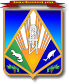 МУНИЦИПАЛЬНОЕ ОБРАЗОВАНИЕХАНТЫ-МАНСИЙСКИЙ РАЙОНХанты-Мансийский автономный округ – ЮграАДМИНИСТРАЦИЯ ХАНТЫ-МАНСИЙСКОГО РАЙОНАП О С Т А Н О В Л Е Н И Еот  28.05.2015                            			                                     № 108г. Ханты-МансийскО внесении изменений в постановление администрации Ханты-Мансийского района от 30 сентября 2013 года № 248«Об утверждении муниципальной программы «Развитие и модернизация жилищно-коммунального комплекса Ханты-Мансийского района на 2014 – 2017 годы»В соответствии с постановлением администрации Ханты-Мансийского района от 09 августа 2013 года № 199 «О целевых программах Ханты-Мансийского района» и в целях развития жилищно-коммунального комплекса Ханты-Мансийского района:1. Внести в приложение к постановлению администрации Ханты-Мансийского района от 30 сентября 2013 года № 248 «Об утверждении муниципальной программы «Развитие и модернизация жилищно-коммунального комплекса Ханты-Мансийского района на 2014 –            2017 годы» (с изменениями от 27 февраля 2014 года № 38,                             от 2 апреля 2014 года № 63, от 23 мая 2014 года № 129,                                  от 16 июня 2014 года № 148, от 11 июля 2014 года № 175,                            от 26 сентября 2014 года № 263, от 30 сентября 2014 года № 286,               от 22 октября 2014 года № 308, от 17 ноября 2014 года № 328,                               от 24 ноября 2014 года № 329, от 18 февраля 2015 года №33,                                от 28 апреля 2015 года № 84) следующие изменения:1.1. В разделе 1 «Паспорт муниципальной программы» строку «Объемы и источники финансирования муниципальной программы» изложить в новой редакции:«   ».1.2. Приложение 2 к Программе «Основные программные мероприятия» изложить в новой редакции согласно приложению                           к настоящему постановлению.	2. Опубликовать настоящее постановление в газете «Наш район»                      и разместить на официальном сайте администрации Ханты-Мансийского района.	3. Контроль за выполнением постановления возложить                            на заместителя главы администрации района, директора департамента строительства, архитектуры и ЖКХ.И.о. главы администрацииХанты-Мансийского района                                                           Ф.Г.ПятаковПриложение к постановлению администрацииХанты-Мансийского районаот 28.05.2015 № 108«Приложение 2  к ПрограммеОсновные программные мероприятия ».Объемы                       и источники финансирования     муниципальной  программы общий объем финансирования муниципальной программы на 2014 – 2017 годы –                                              462 852,9 тыс. рублей, из них:2014 год – план 330 110,0 тыс. рублей, из них: 194 691,1 тыс. рублей – за счет средств бюджета района,135 187,7 тыс. рублей – за счет средств бюджета автономного округа,231,2 тыс. рублей – за счет средств бюджета сельского поселения;2014 год – факт 256 516,7 тыс. рублей, из них: 134 822,4 тыс. рублей – за счет средств бюджета района,121 493,3 тыс. рублей – за счет средств бюджета автономного округа,201,0 тыс. рублей – за счет средств бюджета сельского поселения;2015 год – 72 606,8 тыс. рублей, из них: 7 819,4 тыс. рублей – за счет средств бюджета района,64 787,4 тыс. рублей – за счет средств бюджета автономного округа;2016 год – 79 854,4 тыс. рублей, из них:5 238,5 тыс. рублей – за счет средств бюджета района,74 615,9 тыс. рублей – за счет средств бюджета автономного округа;2017 год – 53 875,0 тыс. рублей, из них:2 730,9 тыс. рублей – за счет средств бюджета района,51 144,1 тыс. рублей – за счет средств бюджета автономного округа№п/пМероприятиямуниципальной программыМуниципаль-ный заказчикИсточники финансиро-ванияФинансовые затраты на реализацию (тыс. рублей)Финансовые затраты на реализацию (тыс. рублей)Финансовые затраты на реализацию (тыс. рублей)Финансовые затраты на реализацию (тыс. рублей)Финансовые затраты на реализацию (тыс. рублей)Финансовые затраты на реализацию (тыс. рублей)Исполнители муниципаль-ной программы№п/пМероприятиямуниципальной программыМуниципаль-ный заказчикИсточники финансиро-ваниявсегов том числев том числев том числев том числев том числеИсполнители муниципаль-ной программы№п/пМероприятиямуниципальной программыМуниципаль-ный заказчикИсточники финансиро-ваниявсего20142014201520162017Исполнители муниципаль-ной программы№п/пМероприятиямуниципальной программыМуниципаль-ный заказчикИсточники финансиро-ваниявсегопланфакт201520162017Исполнители муниципаль-ной программы1234567891011Цель: повышение качества условий проживания и коммунального обслуживания населения в Ханты-Мансийском районе, обеспечение доступности для населения района стоимости коммунальных услуг. Цель: повышение качества условий проживания и коммунального обслуживания населения в Ханты-Мансийском районе, обеспечение доступности для населения района стоимости коммунальных услуг. Цель: повышение качества условий проживания и коммунального обслуживания населения в Ханты-Мансийском районе, обеспечение доступности для населения района стоимости коммунальных услуг. Цель: повышение качества условий проживания и коммунального обслуживания населения в Ханты-Мансийском районе, обеспечение доступности для населения района стоимости коммунальных услуг. Цель: повышение качества условий проживания и коммунального обслуживания населения в Ханты-Мансийском районе, обеспечение доступности для населения района стоимости коммунальных услуг. Цель: повышение качества условий проживания и коммунального обслуживания населения в Ханты-Мансийском районе, обеспечение доступности для населения района стоимости коммунальных услуг. Цель: повышение качества условий проживания и коммунального обслуживания населения в Ханты-Мансийском районе, обеспечение доступности для населения района стоимости коммунальных услуг. Цель: повышение качества условий проживания и коммунального обслуживания населения в Ханты-Мансийском районе, обеспечение доступности для населения района стоимости коммунальных услуг. Цель: повышение качества условий проживания и коммунального обслуживания населения в Ханты-Мансийском районе, обеспечение доступности для населения района стоимости коммунальных услуг. Цель: повышение качества условий проживания и коммунального обслуживания населения в Ханты-Мансийском районе, обеспечение доступности для населения района стоимости коммунальных услуг. Цель: повышение качества условий проживания и коммунального обслуживания населения в Ханты-Мансийском районе, обеспечение доступности для населения района стоимости коммунальных услуг. Подпрограмма 1 «Создание условий для обеспечения коммунальными услугами»Подпрограмма 1 «Создание условий для обеспечения коммунальными услугами»Подпрограмма 1 «Создание условий для обеспечения коммунальными услугами»Подпрограмма 1 «Создание условий для обеспечения коммунальными услугами»Подпрограмма 1 «Создание условий для обеспечения коммунальными услугами»Подпрограмма 1 «Создание условий для обеспечения коммунальными услугами»Подпрограмма 1 «Создание условий для обеспечения коммунальными услугами»Подпрограмма 1 «Создание условий для обеспечения коммунальными услугами»Подпрограмма 1 «Создание условий для обеспечения коммунальными услугами»Подпрограмма 1 «Создание условий для обеспечения коммунальными услугами»Подпрограмма 1 «Создание условий для обеспечения коммунальными услугами»Задача 1.1. Приобретение спецтехники для улучшения качества предоставляемых коммунальных услугЗадача 1.1. Приобретение спецтехники для улучшения качества предоставляемых коммунальных услугЗадача 1.1. Приобретение спецтехники для улучшения качества предоставляемых коммунальных услугЗадача 1.1. Приобретение спецтехники для улучшения качества предоставляемых коммунальных услугЗадача 1.1. Приобретение спецтехники для улучшения качества предоставляемых коммунальных услугЗадача 1.1. Приобретение спецтехники для улучшения качества предоставляемых коммунальных услугЗадача 1.1. Приобретение спецтехники для улучшения качества предоставляемых коммунальных услугЗадача 1.1. Приобретение спецтехники для улучшения качества предоставляемых коммунальных услугЗадача 1.1. Приобретение спецтехники для улучшения качества предоставляемых коммунальных услугЗадача 1.1. Приобретение спецтехники для улучшения качества предоставляемых коммунальных услугЗадача 1.1. Приобретение спецтехники для улучшения качества предоставляемых коммунальных услуг1.1.1.Приобретение спецтехники на условиях финансовой аренды (лизинга)департамент строительства, архитектуры 
и ЖКХвсего11 553,111 555,011 553,10,00,00,0департамент строительства, архитектуры 
и ЖКХ1.1.1.Приобретение спецтехники на условиях финансовой аренды (лизинга)департамент строительства, архитектуры 
и ЖКХбюджет района – всего11 553,111 555,011 553,10,00,00,0департамент строительства, архитектуры 
и ЖКХ1.1.1.Приобретение спецтехники на условиях финансовой аренды (лизинга)департамент строительства, архитектуры 
и ЖКХв том числе:департамент строительства, архитектуры 
и ЖКХ1.1.1.Приобретение спецтехники на условиях финансовой аренды (лизинга)департамент строительства, архитектуры 
и ЖКХсредства бюджета района11 553,111 555,011 553,10,00,00,0департамент строительства, архитектуры 
и ЖКХ1.1.2.Приобретение манипулятора для МП «ЖЭК-3»департамент строительства, архитектуры 
и ЖКХвсего0,00,00,00,00,00,0департамент строительства, архитектуры 
и ЖКХ1.1.2.Приобретение манипулятора для МП «ЖЭК-3»департамент строительства, архитектуры 
и ЖКХбюджет района – всего0,00,00,00,00,00,0департамент строительства, архитектуры 
и ЖКХ1.1.2.Приобретение манипулятора для МП «ЖЭК-3»департамент строительства, архитектуры 
и ЖКХв том числе:департамент строительства, архитектуры 
и ЖКХ1.1.2.Приобретение манипулятора для МП «ЖЭК-3»департамент строительства, архитектуры 
и ЖКХсредства бюджета района0,00,00,00,00,00,0департамент строительства, архитектуры 
и ЖКХ1.1.3.Приобретение ассенизаторской машиныдепартамент строительства, архитектуры 
и ЖКХвсего2 400,02 400,02 400,00,00,00,0департамент строительства, архитектуры 
и ЖКХ1.1.3.Приобретение ассенизаторской машиныдепартамент строительства, архитектуры 
и ЖКХбюджет района – всего2 400,02 400,02 400,00,00,00,0департамент строительства, архитектуры 
и ЖКХ1.1.3.Приобретение ассенизаторской машиныдепартамент строительства, архитектуры 
и ЖКХв том числе:департамент строительства, архитектуры 
и ЖКХ1.1.3.Приобретение ассенизаторской машиныдепартамент строительства, архитектуры 
и ЖКХсредства бюджета района2 400,02 400,02 400,00,00,00,0департамент строительства, архитектуры 
и ЖКХ1.1.4.Приобретение мусоровоза            (п. Горноправдинск)департамент строительства, архитектуры 
и ЖКХвсего1 891,01 891,01 891,00,00,00,0департамент строительства, архитектуры 
и ЖКХ1.1.4.Приобретение мусоровоза            (п. Горноправдинск)департамент строительства, архитектуры 
и ЖКХбюджет района – всего1 891,01 891,01 891,00,00,00,0департамент строительства, архитектуры 
и ЖКХ1.1.4.Приобретение мусоровоза            (п. Горноправдинск)департамент строительства, архитектуры 
и ЖКХв том числе:департамент строительства, архитектуры 
и ЖКХ1.1.4.Приобретение мусоровоза            (п. Горноправдинск)департамент строительства, архитектуры 
и ЖКХсредства бюджета района1 891,01 891,01 891,00,00,00,0департамент строительства, архитектуры 
и ЖКХ1.1.5.Приобретение трактора                 (п. Красноленинс-кий)департамент строительства, архитектуры 
и ЖКХвсего1 692,01 692,11 692,00,00,00,0департамент строительства, архитектуры 
и ЖКХ1.1.5.Приобретение трактора                 (п. Красноленинс-кий)департамент строительства, архитектуры 
и ЖКХбюджет района – всего1 692,01 692,11 692,00,00,00,0департамент строительства, архитектуры 
и ЖКХ1.1.5.Приобретение трактора                 (п. Красноленинс-кий)департамент строительства, архитектуры 
и ЖКХв том числе:департамент строительства, архитектуры 
и ЖКХ1.1.5.Приобретение трактора                 (п. Красноленинс-кий)департамент строительства, архитектуры 
и ЖКХсредства бюджета района1 692,01 692,11 692,00,00,00,0департамент строительства, архитектуры 
и ЖКХ1.1.6.Приобретение дизель-генераторной установки для электроснабжения населенных пунктов Ханты-Мансийского района                                              департамент имуществен-ных и земельных отношений всего3 400,03 400,03 400,00,00,00,0департамент имуществен-ных и земельных отношений 1.1.6.Приобретение дизель-генераторной установки для электроснабжения населенных пунктов Ханты-Мансийского района                                              департамент имуществен-ных и земельных отношений бюджет района – всего3 400,03 400,03 400,00,00,00,0департамент имуществен-ных и земельных отношений 1.1.6.Приобретение дизель-генераторной установки для электроснабжения населенных пунктов Ханты-Мансийского района                                              департамент имуществен-ных и земельных отношений в том числе:департамент имуществен-ных и земельных отношений 1.1.6.Приобретение дизель-генераторной установки для электроснабжения населенных пунктов Ханты-Мансийского района                                              департамент имуществен-ных и земельных отношений средства бюджета района3 400,03 400,03 400,00,00,00,0департамент имуществен-ных и земельных отношений 1.1.7.Приобретение многофункци-онального комплекса (трактор, погрузчик, тележка и емкость для откачки ЖБО) для участка МП    «ЖЭК-3» сельского поселения Цингалыдепартамент строительства, архитектуры 
и ЖКХвсего0,00,00,00,00,00,0департамент строительства, архитектуры 
и ЖКХ1.1.7.Приобретение многофункци-онального комплекса (трактор, погрузчик, тележка и емкость для откачки ЖБО) для участка МП    «ЖЭК-3» сельского поселения Цингалыдепартамент строительства, архитектуры 
и ЖКХбюджет района – всего0,00,00,00,00,00,0департамент строительства, архитектуры 
и ЖКХ1.1.7.Приобретение многофункци-онального комплекса (трактор, погрузчик, тележка и емкость для откачки ЖБО) для участка МП    «ЖЭК-3» сельского поселения Цингалыдепартамент строительства, архитектуры 
и ЖКХв том числе:департамент строительства, архитектуры 
и ЖКХ1.1.7.Приобретение многофункци-онального комплекса (трактор, погрузчик, тележка и емкость для откачки ЖБО) для участка МП    «ЖЭК-3» сельского поселения Цингалыдепартамент строительства, архитектуры 
и ЖКХсредства бюджета района0,00,00,00,00,00,0департамент строительства, архитектуры 
и ЖКХИтого по задаче 1.1Итого по задаче 1.1Итого по задаче 1.1всего20 936,120 938,120 936,10,00,00,0Итого по задаче 1.1Итого по задаче 1.1Итого по задаче 1.1бюджет района –  всего20 936,120 938,120 936,10,00,00,0Итого по задаче 1.1Итого по задаче 1.1Итого по задаче 1.1в том числе:Итого по задаче 1.1Итого по задаче 1.1Итого по задаче 1.1средства бюджета района20 936,120 938,120 936,10,00,00,0Задача 1.2. Повышение качества питьевой водыЗадача 1.2. Повышение качества питьевой водыЗадача 1.2. Повышение качества питьевой водыЗадача 1.2. Повышение качества питьевой водыЗадача 1.2. Повышение качества питьевой водыЗадача 1.2. Повышение качества питьевой водыЗадача 1.2. Повышение качества питьевой водыЗадача 1.2. Повышение качества питьевой водыЗадача 1.2. Повышение качества питьевой водыЗадача 1.2. Повышение качества питьевой водыЗадача 1.2. Повышение качества питьевой воды1.2.1.Разработка проектов зон санитарной охраны на скважинах в населенных пунктах Ханты-Мансийского района, подсчет запасов:департамент строительства, архитектуры 
и ЖКХвсего0,05 493,00,00,00,00,0департамент строительства, архитектуры 
и ЖКХ1.2.1.Разработка проектов зон санитарной охраны на скважинах в населенных пунктах Ханты-Мансийского района, подсчет запасов:департамент строительства, архитектуры 
и ЖКХбюджет района – всего0,05 493,00,00,00,00,0департамент строительства, архитектуры 
и ЖКХ1.2.1.Разработка проектов зон санитарной охраны на скважинах в населенных пунктах Ханты-Мансийского района, подсчет запасов:департамент строительства, архитектуры 
и ЖКХв том числе:департамент строительства, архитектуры 
и ЖКХ1.2.1.Разработка проектов зон санитарной охраны на скважинах в населенных пунктах Ханты-Мансийского района, подсчет запасов:департамент строительства, архитектуры 
и ЖКХсредства бюджета района0,05 493,00,00,00,00,0департамент строительства, архитектуры 
и ЖКХ1.2.1.1.с. Елизарово,           с. Троица,                д. Белогорье, п. Луговской,         п. Кирпичный,        п. Сибирский,         с. Батово,                с. Селиярово,          с. Цингалыдепартамент строительства, архитектуры 
и ЖКХвсего0,04 860,00,00,00,00,0департамент строительства, архитектуры 
и ЖКХ1.2.1.1.с. Елизарово,           с. Троица,                д. Белогорье, п. Луговской,         п. Кирпичный,        п. Сибирский,         с. Батово,                с. Селиярово,          с. Цингалыдепартамент строительства, архитектуры 
и ЖКХбюджет района – всего0,04 860,00,00,00,00,0департамент строительства, архитектуры 
и ЖКХ1.2.1.1.с. Елизарово,           с. Троица,                д. Белогорье, п. Луговской,         п. Кирпичный,        п. Сибирский,         с. Батово,                с. Селиярово,          с. Цингалыдепартамент строительства, архитектуры 
и ЖКХв том числе:департамент строительства, архитектуры 
и ЖКХ1.2.1.1.с. Елизарово,           с. Троица,                д. Белогорье, п. Луговской,         п. Кирпичный,        п. Сибирский,         с. Батово,                с. Селиярово,          с. Цингалыдепартамент строительства, архитектуры 
и ЖКХсредства бюджета района0,04 860,00,00,00,00,0департамент строительства, архитектуры 
и ЖКХ1.2.1.2.д. Шапша, д. Яркидепартамент строительства, архитектуры 
и ЖКХвсего0,0633,00,00,00,00,0департамент строительства, архитектуры 
и ЖКХ1.2.1.2.д. Шапша, д. Яркидепартамент строительства, архитектуры 
и ЖКХбюджет района – всего0,0633,00,00,00,00,0департамент строительства, архитектуры 
и ЖКХ1.2.1.2.д. Шапша, д. Яркидепартамент строительства, архитектуры 
и ЖКХв том числе:департамент строительства, архитектуры 
и ЖКХ1.2.1.2.д. Шапша, д. Яркидепартамент строительства, архитектуры 
и ЖКХсредства бюджета района0,0633,00,00,00,00,0департамент строительства, архитектуры 
и ЖКХ1.2.2.Организация зоны санитарной охраны водозабора на основании разработанного проекта п. Кирпичныйдепартамент строительства, архитектуры 
и ЖКХвсего0,00,00,00,00,00,0департамент строительства, архитектуры 
и ЖКХ1.2.2.Организация зоны санитарной охраны водозабора на основании разработанного проекта п. Кирпичныйдепартамент строительства, архитектуры 
и ЖКХбюджет района – всего0,00,00,00,00,00,0департамент строительства, архитектуры 
и ЖКХ1.2.2.Организация зоны санитарной охраны водозабора на основании разработанного проекта п. Кирпичныйдепартамент строительства, архитектуры 
и ЖКХв том числе:департамент строительства, архитектуры 
и ЖКХ1.2.2.Организация зоны санитарной охраны водозабора на основании разработанного проекта п. Кирпичныйдепартамент строительства, архитектуры 
и ЖКХсредства бюджета района0,00,00,00,00,00,0департамент строительства, архитектуры 
и ЖКХ1.2.3.Организация зоны санитарной охраны водозабора на основании разработанного проекта д. Белогорьедепартамент строительства, архитектуры 
и ЖКХвсего0,00,00,00,00,00,0департамент строительства, архитектуры 
и ЖКХ1.2.3.Организация зоны санитарной охраны водозабора на основании разработанного проекта д. Белогорьедепартамент строительства, архитектуры 
и ЖКХбюджет района – всего0,00,00,00,00,00,0департамент строительства, архитектуры 
и ЖКХ1.2.3.Организация зоны санитарной охраны водозабора на основании разработанного проекта д. Белогорьедепартамент строительства, архитектуры 
и ЖКХв том числе:департамент строительства, архитектуры 
и ЖКХ1.2.3.Организация зоны санитарной охраны водозабора на основании разработанного проекта д. Белогорьедепартамент строительства, архитектуры 
и ЖКХсредства бюджета района0,00,00,00,00,00,0департамент строительства, архитектуры 
и ЖКХ1.2.4.Организация зоны санитарной охраны водозабора на основании разработанного проекта с. Троицадепартамент строительства, архитектуры 
и ЖКХвсего0,00,00,00,00,00,0департамент строительства, архитектуры 
и ЖКХ1.2.4.Организация зоны санитарной охраны водозабора на основании разработанного проекта с. Троицадепартамент строительства, архитектуры 
и ЖКХбюджет района – всего0,00,00,00,00,00,0департамент строительства, архитектуры 
и ЖКХ1.2.4.Организация зоны санитарной охраны водозабора на основании разработанного проекта с. Троицадепартамент строительства, архитектуры 
и ЖКХв том числе:департамент строительства, архитектуры 
и ЖКХ1.2.4.Организация зоны санитарной охраны водозабора на основании разработанного проекта с. Троицадепартамент строительства, архитектуры 
и ЖКХсредства бюджета района0,00,00,00,00,00,0департамент строительства, архитектуры 
и ЖКХ1.2.5.Устройство ЗСО (устройство ограждения, твердое покрытие дорожек, вынос ЛЭП) с. Елизароводепартамент строительства, архитектуры 
и ЖКХвсего0,00,00,00,00,00,0департамент строительства, архитектуры 
и ЖКХ1.2.5.Устройство ЗСО (устройство ограждения, твердое покрытие дорожек, вынос ЛЭП) с. Елизароводепартамент строительства, архитектуры 
и ЖКХбюджет района – всего0,00,00,00,00,00,0департамент строительства, архитектуры 
и ЖКХ1.2.5.Устройство ЗСО (устройство ограждения, твердое покрытие дорожек, вынос ЛЭП) с. Елизароводепартамент строительства, архитектуры 
и ЖКХв том числе:департамент строительства, архитектуры 
и ЖКХ1.2.5.Устройство ЗСО (устройство ограждения, твердое покрытие дорожек, вынос ЛЭП) с. Елизароводепартамент строительства, архитектуры 
и ЖКХсредства бюджета района0,00,00,00,00,00,0департамент строительства, архитектуры 
и ЖКХ1.2.6.Строительство объекта «Водозабор с водоочистными сооружениями и сетями водопровода в п. Горноправдинске Ханты-Мансийского района»:департамент строительства, архитектуры 
и ЖКХвсего58 313,824 737,59 183,325 280,923 849,60,0МКУ «Управление капитального строительства 
и ремонта»1.2.6.Строительство объекта «Водозабор с водоочистными сооружениями и сетями водопровода в п. Горноправдинске Ханты-Мансийского района»:департамент строительства, архитектуры 
и ЖКХбюджет автономно-го округа46 097,80,00,022 486,723 611,10,0МКУ «Управление капитального строительства 
и ремонта»1.2.6.Строительство объекта «Водозабор с водоочистными сооружениями и сетями водопровода в п. Горноправдинске Ханты-Мансийского района»:департамент строительства, архитектуры 
и ЖКХбюджет района – всего12 216,024 737,59 183,32 794,2238,50,0МКУ «Управление капитального строительства 
и ремонта»1.2.6.Строительство объекта «Водозабор с водоочистными сооружениями и сетями водопровода в п. Горноправдинске Ханты-Мансийского района»:департамент строительства, архитектуры 
и ЖКХв том числе:МКУ «Управление капитального строительства 
и ремонта»1.2.6.Строительство объекта «Водозабор с водоочистными сооружениями и сетями водопровода в п. Горноправдинске Ханты-Мансийского района»:департамент строительства, архитектуры 
и ЖКХсредства бюджета района11 750,324 737,59 183,32 567,00,00,0МКУ «Управление капитального строительства 
и ремонта»1.2.6.Строительство объекта «Водозабор с водоочистными сооружениями и сетями водопровода в п. Горноправдинске Ханты-Мансийского района»:департамент строительства, архитектуры 
и ЖКХсредства бюджета района на софинанси-рование расходов за счет средств бюджета автономно-го округа465,70,00,0227,2238,0,0МКУ «Управление капитального строительства 
и ремонта»1.2.6.1.«Водозабор с водоочистными сооружениями и сетями водопровода в п. Горноправдинске Ханты-Мансийского района»департамент строительства, архитектуры 
и ЖКХвсего55 746,89 183,39 183,322 713,923 849,60,0МКУ «Управление капитального строительства 
и ремонта»1.2.6.1.«Водозабор с водоочистными сооружениями и сетями водопровода в п. Горноправдинске Ханты-Мансийского района»департамент строительства, архитектуры 
и ЖКХбюджет автономно-го округа46 097,80,00,022 486,723 611,10,0МКУ «Управление капитального строительства 
и ремонта»1.2.6.1.«Водозабор с водоочистными сооружениями и сетями водопровода в п. Горноправдинске Ханты-Мансийского района»департамент строительства, архитектуры 
и ЖКХбюджет района –   всего9 649,09 183,39 183,3227,2238,50,0МКУ «Управление капитального строительства 
и ремонта»1.2.6.1.«Водозабор с водоочистными сооружениями и сетями водопровода в п. Горноправдинске Ханты-Мансийского района»департамент строительства, архитектуры 
и ЖКХв том числе:МКУ «Управление капитального строительства 
и ремонта»1.2.6.1.«Водозабор с водоочистными сооружениями и сетями водопровода в п. Горноправдинске Ханты-Мансийского района»департамент строительства, архитектуры 
и ЖКХсредства бюджета района9 183,39 183,39 183,30,00,00,0МКУ «Управление капитального строительства 
и ремонта»1.2.6.1.«Водозабор с водоочистными сооружениями и сетями водопровода в п. Горноправдинске Ханты-Мансийского района»департамент строительства, архитектуры 
и ЖКХсредства бюджета района на софинанси-рование расходов за счет средств бюджета автономно-го округа465,70,00,0227,2238,50,0МКУ «Управление капитального строительства 
и ремонта»1.2.6.2.«Строительство водозабора в п. Горноправдинск 
Ханты-Мансийского района» (ПИР)департамент строительства, архитектуры 
и ЖКХвсего2 567,015 554,20,02 567,00,00,0МКУ «Управление капитального строительства 
и ремонта»1.2.6.2.«Строительство водозабора в п. Горноправдинск 
Ханты-Мансийского района» (ПИР)департамент строительства, архитектуры 
и ЖКХбюджет района - всего2 567,015 554,20,02 567,00,00,0МКУ «Управление капитального строительства 
и ремонта»1.2.6.2.«Строительство водозабора в п. Горноправдинск 
Ханты-Мансийского района» (ПИР)департамент строительства, архитектуры 
и ЖКХв том числе:МКУ «Управление капитального строительства 
и ремонта»1.2.6.2.«Строительство водозабора в п. Горноправдинск 
Ханты-Мансийского района» (ПИР)департамент строительства, архитектуры 
и ЖКХсредства бюджета района2 567,015 554,20,02 567,00,00,0МКУ «Управление капитального строительства 
и ремонта»1.2.7.«Строительство водозабора ВОС     д. Согом» (ПИР, СМР)департамент строительства, архитектуры 
и ЖКХвсего0,00,00,00,00,00,0МКУ «Управление капитального строительства 
и ремонта»1.2.7.«Строительство водозабора ВОС     д. Согом» (ПИР, СМР)департамент строительства, архитектуры 
и ЖКХбюджет района – всего0,00,00,00,00,00,0МКУ «Управление капитального строительства 
и ремонта»1.2.7.«Строительство водозабора ВОС     д. Согом» (ПИР, СМР)департамент строительства, архитектуры 
и ЖКХв том числе:МКУ «Управление капитального строительства 
и ремонта»1.2.7.«Строительство водозабора ВОС     д. Согом» (ПИР, СМР)департамент строительства, архитектуры 
и ЖКХсредства бюджета района0,00,00,00,00,00,0МКУ «Управление капитального строительства 
и ремонта»1.2.8.Строительство нового водозабора (ПИР, СМР) д. Ягурьяхдепартамент строительства, архитектуры 
и ЖКХвсего0,00,00,00,00,00,0МКУ «Управление капитального строительства 
и ремонта»1.2.8.Строительство нового водозабора (ПИР, СМР) д. Ягурьяхдепартамент строительства, архитектуры 
и ЖКХбюджет района – всего0,00,00,00,00,00,0МКУ «Управление капитального строительства 
и ремонта»1.2.8.Строительство нового водозабора (ПИР, СМР) д. Ягурьяхдепартамент строительства, архитектуры 
и ЖКХв том числе:МКУ «Управление капитального строительства 
и ремонта»1.2.8.Строительство нового водозабора (ПИР, СМР) д. Ягурьяхдепартамент строительства, архитектуры 
и ЖКХсредства бюджета района0,00,00,00,00,00,0МКУ «Управление капитального строительства 
и ремонта»1.2.9.Капитальный ремонт ВОС (с. Елизарово, п. Красноленин-ский):департамент строительства, архитектуры 
и ЖКХвсего13 670,413 670,413 670,40,00,00,0МКУ «Управление капитального строительства 
и ремонта»1.2.9.Капитальный ремонт ВОС (с. Елизарово, п. Красноленин-ский):департамент строительства, архитектуры 
и ЖКХбюджет района – всего13 670,413 670,413 670,40,00,00,0МКУ «Управление капитального строительства 
и ремонта»1.2.9.Капитальный ремонт ВОС (с. Елизарово, п. Красноленин-ский):департамент строительства, архитектуры 
и ЖКХв том числе:МКУ «Управление капитального строительства 
и ремонта»1.2.9.Капитальный ремонт ВОС (с. Елизарово, п. Красноленин-ский):департамент строительства, архитектуры 
и ЖКХсредства бюджета района13 670,413 670,413 670,40,00,00,0МКУ «Управление капитального строительства 
и ремонта»1.2.9.1.Капитальный ремонт ВОС в с. Елизароводепартамент строительства, архитектуры 
и ЖКХвсего5 102,45 102,45 102,40,00,00,0МКУ «Управление капитального строительства 
и ремонта»1.2.9.1.Капитальный ремонт ВОС в с. Елизароводепартамент строительства, архитектуры 
и ЖКХбюджет района – всего5 102,45 102,45 102,40,00,00,0МКУ «Управление капитального строительства 
и ремонта»1.2.9.1.Капитальный ремонт ВОС в с. Елизароводепартамент строительства, архитектуры 
и ЖКХв том числе:МКУ «Управление капитального строительства 
и ремонта»1.2.9.1.Капитальный ремонт ВОС в с. Елизароводепартамент строительства, архитектуры 
и ЖКХсредства бюджета района5 102,45 102,45 102,40,00,00,0МКУ «Управление капитального строительства 
и ремонта»1.2.9.2.Капитальный ремонт ВОС в п. Красноленин-скийдепартамент строительства, архитектуры 
и ЖКХвсего8 568,08 568,08 568,00,00,00,0МКУ «Управление капитального строительства 
и ремонта»1.2.9.2.Капитальный ремонт ВОС в п. Красноленин-скийдепартамент строительства, архитектуры 
и ЖКХбюджет района – всего8 568,08 568,08 568,00,00,00,0МКУ «Управление капитального строительства 
и ремонта»1.2.9.2.Капитальный ремонт ВОС в п. Красноленин-скийдепартамент строительства, архитектуры 
и ЖКХв том числе:МКУ «Управление капитального строительства 
и ремонта»1.2.9.2.Капитальный ремонт ВОС в п. Красноленин-скийдепартамент строительства, архитектуры 
и ЖКХсредства бюджета района8 568,08 568,08 568,00,00,00,0МКУ «Управление капитального строительства 
и ремонта»1.2.10.Строительство водозабора (п. Пырьях, п. Сибирский, с. Нялинское), (ПИР, СМР)департамент строительства, архитектуры 
и ЖКХвсего0,00,00,00,00,00,0МКУ «Управление капитального строительства 
и ремонта»1.2.10.Строительство водозабора (п. Пырьях, п. Сибирский, с. Нялинское), (ПИР, СМР)департамент строительства, архитектуры 
и ЖКХбюджет района – всего0,00,00,00,00,00,0МКУ «Управление капитального строительства 
и ремонта»1.2.10.Строительство водозабора (п. Пырьях, п. Сибирский, с. Нялинское), (ПИР, СМР)департамент строительства, архитектуры 
и ЖКХв том числе:МКУ «Управление капитального строительства 
и ремонта»1.2.10.Строительство водозабора (п. Пырьях, п. Сибирский, с. Нялинское), (ПИР, СМР)департамент строительства, архитектуры 
и ЖКХсредства бюджета района0,00,00,00,00,00,0МКУ «Управление капитального строительства 
и ремонта»1.2.11.Нераспределенные субсидии на реализацию подпрограммы департамент строительства, архитектуры 
и ЖКХвсего0,00,00,00,00,00,0МКУ «Управление капитального строительства 
и ремонта»1.2.11.Нераспределенные субсидии на реализацию подпрограммы департамент строительства, архитектуры 
и ЖКХбюджет автономно-го округа0,00,00,00,00,00,0МКУ «Управление капитального строительства 
и ремонта»1.2.12.Капитальный ремонт ВОС с. Нялинскоедепартамент строительства, архитектуры 
и ЖКХвсего2 982,02 982,02 982,00,00,00,0МКУ «Управление капитального строительства 
и ремонта»1.2.12.Капитальный ремонт ВОС с. Нялинскоедепартамент строительства, архитектуры 
и ЖКХбюджет района – всего2 982,02 982,02 982,00,00,00,0МКУ «Управление капитального строительства 
и ремонта»1.2.12.Капитальный ремонт ВОС с. Нялинскоедепартамент строительства, архитектуры 
и ЖКХв том числе:МКУ «Управление капитального строительства 
и ремонта»1.2.12.Капитальный ремонт ВОС с. Нялинскоедепартамент строительства, архитектуры 
и ЖКХсредства бюджета района2 982,02 982,02 982,00,00,00,0МКУ «Управление капитального строительства 
и ремонта»1.2.13.Капитальный ремонт ВОСс. Батоводепартамент строительства, архитектуры 
и ЖКХвсего1 200,01 200,01 200,00,00,00,0МКУ «Управление капитального строительства 
и ремонта»1.2.13.Капитальный ремонт ВОСс. Батоводепартамент строительства, архитектуры 
и ЖКХбюджет района – всего1 200,01 200,01 200,00,00,00,0МКУ «Управление капитального строительства 
и ремонта»1.2.13.Капитальный ремонт ВОСс. Батоводепартамент строительства, архитектуры 
и ЖКХв том числе:МКУ «Управление капитального строительства 
и ремонта»1.2.13.Капитальный ремонт ВОСс. Батоводепартамент строительства, архитектуры 
и ЖКХсредства бюджета района1 200,01 200,01 200,00,00,00,0МКУ «Управление капитального строительства 
и ремонта»1.2.14.Капитальный ремонт ВОС д. Белогорьедепартамент строительства, архитектуры 
и ЖКХвсего1 749,71 749,71 749,70,00,00,0МКУ «Управление капитального строительства 
и ремонта»1.2.14.Капитальный ремонт ВОС д. Белогорьедепартамент строительства, архитектуры 
и ЖКХбюджет района – всего1 749,71 749,71 749,70,00,00,0МКУ «Управление капитального строительства 
и ремонта»1.2.14.Капитальный ремонт ВОС д. Белогорьедепартамент строительства, архитектуры 
и ЖКХв том числе:МКУ «Управление капитального строительства 
и ремонта»1.2.14.Капитальный ремонт ВОС д. Белогорьедепартамент строительства, архитектуры 
и ЖКХсредства бюджета района1 749,71 749,71 749,70,00,00,0МКУ «Управление капитального строительства 
и ремонта»1.2.15.Капитальный ремонт ВОСс. Кышикдепартамент строительства, архитектуры 
и ЖКХвсего2 637,02 637,02 637,00,00,00,0МКУ «Управление капитального строительства 
и ремонта»1.2.15.Капитальный ремонт ВОСс. Кышикдепартамент строительства, архитектуры 
и ЖКХбюджет района – всего2 637,02 637,02 637,00,00,00,0МКУ «Управление капитального строительства 
и ремонта»1.2.15.Капитальный ремонт ВОСс. Кышикдепартамент строительства, архитектуры 
и ЖКХв том числе:МКУ «Управление капитального строительства 
и ремонта»1.2.15.Капитальный ремонт ВОСс. Кышикдепартамент строительства, архитектуры 
и ЖКХсредства бюджета района2 637,02 637,02 637,00,00,00,0МКУ «Управление капитального строительства 
и ремонта»1.2.16.Капитальный ремонт ВОС с. Тюлидепартамент строительства, архитектуры 
и ЖКХвсего1 198,01 198,01 198,00,00,00,0МКУ «Управление капитального строительства 
и ремонта»1.2.16.Капитальный ремонт ВОС с. Тюлидепартамент строительства, архитектуры 
и ЖКХбюджет района – всего1 198,01 198,01 198,00,00,00,0МКУ «Управление капитального строительства 
и ремонта»1.2.16.Капитальный ремонт ВОС с. Тюлидепартамент строительства, архитектуры 
и ЖКХв том числе:МКУ «Управление капитального строительства 
и ремонта»1.2.16.Капитальный ремонт ВОС с. Тюлидепартамент строительства, архитектуры 
и ЖКХсредства бюджета района1 198,01 198,01 198,00,00,00,0МКУ «Управление капитального строительства 
и ремонта»1.2.17.Капитальный ремонт ВОС с. Цингалыдепартамент строительства, архитектуры 
и ЖКХвсего2 219,42 219,42 219,40,00,00,0МКУ «Управление капитального строительства 
и ремонта»1.2.17.Капитальный ремонт ВОС с. Цингалыдепартамент строительства, архитектуры 
и ЖКХбюджет района - всего2 219,42 219,42 219,40,00,00,0МКУ «Управление капитального строительства 
и ремонта»1.2.17.Капитальный ремонт ВОС с. Цингалыдепартамент строительства, архитектуры 
и ЖКХв том числе:МКУ «Управление капитального строительства 
и ремонта»1.2.17.Капитальный ремонт ВОС с. Цингалыдепартамент строительства, архитектуры 
и ЖКХсредства бюджета района2 219,42 219,42 219,40,00,00,0МКУ «Управление капитального строительства 
и ремонта»1.2.18.Капитальный ремонт ВОС с. Сибирскийдепартамент строительства, архитектуры 
и ЖКХвсего6 772,76 772,76 772,70,00,00,0МКУ «Управление капитального строительства 
и ремонта»1.2.18.Капитальный ремонт ВОС с. Сибирскийдепартамент строительства, архитектуры 
и ЖКХбюджет района – всего6 772,76 772,76 772,70,00,00,0МКУ «Управление капитального строительства 
и ремонта»1.2.18.Капитальный ремонт ВОС с. Сибирскийдепартамент строительства, архитектуры 
и ЖКХв том числе:МКУ «Управление капитального строительства 
и ремонта»1.2.18.Капитальный ремонт ВОС с. Сибирскийдепартамент строительства, архитектуры 
и ЖКХсредства бюджета района6 772,76 772,76 772,70,00,00,0МКУ «Управление капитального строительства 
и ремонта»1.2.19.Капитальный ремонт ВОС с. Селияроводепартамент строительства, архитектуры 
и ЖКХвсего2 970,02 970,02 970,00,00,00,0МКУ «Управление капитального строительства 
и ремонта»1.2.19.Капитальный ремонт ВОС с. Селияроводепартамент строительства, архитектуры 
и ЖКХбюджет района – всего2 970,02 970,02 970,00,00,00,0МКУ «Управление капитального строительства 
и ремонта»1.2.19.Капитальный ремонт ВОС с. Селияроводепартамент строительства, архитектуры 
и ЖКХв том числе:МКУ «Управление капитального строительства 
и ремонта»1.2.19.Капитальный ремонт ВОС с. Селияроводепартамент строительства, архитектуры 
и ЖКХсредства бюджета района2 970,02 970,02 970,00,00,00,0МКУ «Управление капитального строительства 
и ремонта»1.2.20.Капитальный ремонт ВОСп. Пырьяхдепартамент строительства, архитектуры 
и ЖКХвсего1 749,61 749,61 749,60,00,00,0МКУ «Управление капитального строительства 
и ремонта»1.2.20.Капитальный ремонт ВОСп. Пырьяхдепартамент строительства, архитектуры 
и ЖКХбюджет района – всего1 749,61 749,61 749,60,00,00,0МКУ «Управление капитального строительства 
и ремонта»1.2.20.Капитальный ремонт ВОСп. Пырьяхдепартамент строительства, архитектуры 
и ЖКХв том числе:МКУ «Управление капитального строительства 
и ремонта»1.2.20.Капитальный ремонт ВОСп. Пырьяхдепартамент строительства, архитектуры 
и ЖКХсредства бюджета района1 749,61 749,61 749,60,00,00,0МКУ «Управление капитального строительства 
и ремонта»1.2.21.Капитальный ремонт ВОС с. Зенководепартамент строительства, архитектуры 
и ЖКХвсего500,0500,0500,00,00,00,0МКУ «Управление капитального строительства 
и ремонта»1.2.21.Капитальный ремонт ВОС с. Зенководепартамент строительства, архитектуры 
и ЖКХбюджет района – всего500,0500,0500,00,00,00,0МКУ «Управление капитального строительства 
и ремонта»1.2.21.Капитальный ремонт ВОС с. Зенководепартамент строительства, архитектуры 
и ЖКХв том числе:МКУ «Управление капитального строительства 
и ремонта»1.2.21.Капитальный ремонт ВОС с. Зенководепартамент строительства, архитектуры 
и ЖКХсредства бюджета района500,0500,0500,00,00,00,0МКУ «Управление капитального строительства 
и ремонта»1.2.22.Кадастровые работы, межевание земельного участка под строительство водозаборов п. Пырьях, с. Нялинское, п. Сибирскийдепартамент строительства, архитектуры 
и ЖКХвсего34,534,534,50,00,00,0МКУ «Управление капитального строительства 
и ремонта»1.2.22.Кадастровые работы, межевание земельного участка под строительство водозаборов п. Пырьях, с. Нялинское, п. Сибирскийдепартамент строительства, архитектуры 
и ЖКХбюджет района – всего34,534,534,50,00,00,0МКУ «Управление капитального строительства 
и ремонта»1.2.22.Кадастровые работы, межевание земельного участка под строительство водозаборов п. Пырьях, с. Нялинское, п. Сибирскийдепартамент строительства, архитектуры 
и ЖКХв том числе:МКУ «Управление капитального строительства 
и ремонта»1.2.22.Кадастровые работы, межевание земельного участка под строительство водозаборов п. Пырьях, с. Нялинское, п. Сибирскийдепартамент строительства, архитектуры 
и ЖКХсредства бюджета района34,534,534,50,00,00,0МКУ «Управление капитального строительства 
и ремонта»1.2.23.«Строительство водозабора (скважины)  в д. Согом» (ПИР)департамент строительства, архитектуры 
и ЖКХвсего1 431,72 863,51 431,70,00,00,0МКУ «Управление капитального строительства 
и ремонта»1.2.23.«Строительство водозабора (скважины)  в д. Согом» (ПИР)департамент строительства, архитектуры 
и ЖКХбюджет района – всего1 431,72 863,51 431,70,00,00,0МКУ «Управление капитального строительства 
и ремонта»1.2.23.«Строительство водозабора (скважины)  в д. Согом» (ПИР)департамент строительства, архитектуры 
и ЖКХв том числе:МКУ «Управление капитального строительства 
и ремонта»1.2.23.«Строительство водозабора (скважины)  в д. Согом» (ПИР)департамент строительства, архитектуры 
и ЖКХсредства бюджета района1 431,72 863,51 431,70,00,00,0МКУ «Управление капитального строительства 
и ремонта»1.2.24.Приобретение и монтаж оборудования для очистки воды ВОС д. Чембакчинадепартамент строительства, архитектуры 
и ЖКХвсего0,0150,00,00,00,00,0МКУ «Управление капитального строительства 
и ремонта»1.2.24.Приобретение и монтаж оборудования для очистки воды ВОС д. Чембакчинадепартамент строительства, архитектуры 
и ЖКХбюджет района – всего0,0150,00,00,00,00,0МКУ «Управление капитального строительства 
и ремонта»1.2.24.Приобретение и монтаж оборудования для очистки воды ВОС д. Чембакчинадепартамент строительства, архитектуры 
и ЖКХв том числе:МКУ «Управление капитального строительства 
и ремонта»1.2.24.Приобретение и монтаж оборудования для очистки воды ВОС д. Чембакчинадепартамент строительства, архитектуры 
и ЖКХсредства бюджета района0,0150,00,00,00,0МКУ «Управление капитального строительства 
и ремонта»1.2.25.Капитальный ремонт ВОСв с. Реполоводепартамент строительства, архитектуры 
и ЖКХвсего0,01 200,00,00,00,00,0МКУ «Управление капитального строительства 
и ремонта»1.2.25.Капитальный ремонт ВОСв с. Реполоводепартамент строительства, архитектуры 
и ЖКХбюджет района – всего0,01 200,00,00,00,00,0МКУ «Управление капитального строительства 
и ремонта»1.2.25.Капитальный ремонт ВОСв с. Реполоводепартамент строительства, архитектуры 
и ЖКХв том числе:МКУ «Управление капитального строительства 
и ремонта»1.2.25.Капитальный ремонт ВОСв с. Реполоводепартамент строительства, архитектуры 
и ЖКХсредства бюджета района0,01 200,00,00,00,0МКУ «Управление капитального строительства 
и ремонта»1.2.26.Установка водозаборной колонки в д. Ягурьяхдепартамент строительства, архитектуры 
и ЖКХвсего63,3100,063,30,00,00,0МКУ «Управление капитального строительства 
и ремонта»1.2.26.Установка водозаборной колонки в д. Ягурьяхдепартамент строительства, архитектуры 
и ЖКХбюджет района – всего63,3100,063,30,00,00,0МКУ «Управление капитального строительства 
и ремонта»1.2.26.Установка водозаборной колонки в д. Ягурьяхдепартамент строительства, архитектуры 
и ЖКХв том числе:МКУ «Управление капитального строительства 
и ремонта»1.2.26.Установка водозаборной колонки в д. Ягурьяхдепартамент строительства, архитектуры 
и ЖКХсредства бюджета района63,3100,063,30,00,00,0МКУ «Управление капитального строительства 
и ремонта»Итого по задаче 1.2Итого по задаче 1.2Итого по задаче 1.2всего97 492,172 227,348 361,625 280,923 849,60,0Итого по задаче 1.2Итого по задаче 1.2Итого по задаче 1.2бюджет автономно-го округа46 097,80,00,022 486,723 611,10,0Итого по задаче 1.2Итого по задаче 1.2Итого по задаче 1.2бюджет района – всего51 394,372 227,348 361,62 794,2238,50,0Итого по задаче 1.2Итого по задаче 1.2Итого по задаче 1.2в том числе:0,0Итого по задаче 1.2Итого по задаче 1.2Итого по задаче 1.2средства бюджета района50 928,672 227,348 361,62 567,00,00,0Итого по задаче 1.2Итого по задаче 1.2Итого по задаче 1.2средства бюджета района на софинанси-рование расходов за счет средств бюджета автономно-го округа465,70,00,0227,2238,50,0Задача 1.3. Обеспечение коммунальной инфраструктурой территорий, предназначенных для жилищного строительстваЗадача 1.3. Обеспечение коммунальной инфраструктурой территорий, предназначенных для жилищного строительстваЗадача 1.3. Обеспечение коммунальной инфраструктурой территорий, предназначенных для жилищного строительстваЗадача 1.3. Обеспечение коммунальной инфраструктурой территорий, предназначенных для жилищного строительстваЗадача 1.3. Обеспечение коммунальной инфраструктурой территорий, предназначенных для жилищного строительстваЗадача 1.3. Обеспечение коммунальной инфраструктурой территорий, предназначенных для жилищного строительстваЗадача 1.3. Обеспечение коммунальной инфраструктурой территорий, предназначенных для жилищного строительстваЗадача 1.3. Обеспечение коммунальной инфраструктурой территорий, предназначенных для жилищного строительстваЗадача 1.3. Обеспечение коммунальной инфраструктурой территорий, предназначенных для жилищного строительстваЗадача 1.3. Обеспечение коммунальной инфраструктурой территорий, предназначенных для жилищного строительстваЗадача 1.3. Обеспечение коммунальной инфраструктурой территорий, предназначенных для жилищного строительства1.3.1.Строительство объектов:департамент строительства, архитектуры 
и ЖКХвсего63 306,234 515,527 571,811 629,012 404,111 701,3МКУ «Управление капитального строительства 
и ремонта»1.3.1.Строительство объектов:департамент строительства, архитектуры 
и ЖКХбюджет автономно-го округа43 592,016 318,015 509,09 361,09 361,09 361,0МКУ «Управление капитального строительства 
и ремонта»1.3.1.Строительство объектов:департамент строительства, архитектуры 
и ЖКХбюджет района – всего19 714,218 197,512 062,82 268,03 043,12 340,3МКУ «Управление капитального строительства 
и ремонта»1.3.1.Строительство объектов:департамент строительства, архитектуры 
и ЖКХв том числе:МКУ «Управление капитального строительства 
и ремонта»1.3.1.Строительство объектов:департамент строительства, архитектуры 
и ЖКХсредства бюджета района11 589,616 382,510 339,61 250,00,00,0МКУ «Управление капитального строительства 
и ремонта»1.3.1.Строительство объектов:департамент строительства, архитектуры 
и ЖКХсредства бюджета района на софинанси-рование расходов за счет средств бюджета автономно-го округа8 124,61 815,01 723,21 018,03 043,12 340,3МКУ «Управление капитального строительства 
и ремонта»1.3.1.1.Инженерные сети (сети водоснабжения) с. Цингалы Ханты-Мансийского района (I этап)департамент строительства, архитектуры 
и ЖКХвсего26 177,120 888,415 299,310 175,0702,80,0МКУ «Управление капитального строительства 
и ремонта»1.3.1.1.Инженерные сети (сети водоснабжения) с. Цингалы Ханты-Мансийского района (I этап)департамент строительства, архитектуры 
и ЖКХбюджет автономно-го округа23 130,414 578,013 769,49 361,00,00,0МКУ «Управление капитального строительства 
и ремонта»1.3.1.1.Инженерные сети (сети водоснабжения) с. Цингалы Ханты-Мансийского района (I этап)департамент строительства, архитектуры 
и ЖКХбюджет района – всего3 046,76 310,41 529,9814,0702,80,0МКУ «Управление капитального строительства 
и ремонта»1.3.1.1.Инженерные сети (сети водоснабжения) с. Цингалы Ханты-Мансийского района (I этап)департамент строительства, архитектуры 
и ЖКХв том числе:МКУ «Управление капитального строительства 
и ремонта»1.3.1.1.Инженерные сети (сети водоснабжения) с. Цингалы Ханты-Мансийского района (I этап)департамент строительства, архитектуры 
и ЖКХсредства бюджета района0,04 690,40,00,00,00,0МКУ «Управление капитального строительства 
и ремонта»1.3.1.1.Инженерные сети (сети водоснабжения) с. Цингалы Ханты-Мансийского района (I этап)департамент строительства, архитектуры 
и ЖКХсредства бюджета района на софинанси-рование расходов за счет средств бюджета автономно-го округа3 046,71 620,01 529,9814,0702,80,0МКУ «Управление капитального строительства 
и ремонта»1.3.1.2.Инженерные сети для микрорайона индивидуальной застройки д. Шапша Ханты-Мансийского района 1, 2 очереди. 1 очередь (ПИР, СМР), в том числе:департамент строительства, архитектуры 
и ЖКХвсего24 856,61 250,00,01 454,011 701,311 701,3МКУ «Управление капитального строительства 
и ремонта»1.3.1.2.Инженерные сети для микрорайона индивидуальной застройки д. Шапша Ханты-Мансийского района 1, 2 очереди. 1 очередь (ПИР, СМР), в том числе:департамент строительства, архитектуры 
и ЖКХбюджет автономно-го округа18 722,00,00,00,09 361,09 361,0МКУ «Управление капитального строительства 
и ремонта»1.3.1.2.Инженерные сети для микрорайона индивидуальной застройки д. Шапша Ханты-Мансийского района 1, 2 очереди. 1 очередь (ПИР, СМР), в том числе:департамент строительства, архитектуры 
и ЖКХбюджет района – всего6 134,61 250,00,01 454,02 340,32 340,3МКУ «Управление капитального строительства 
и ремонта»1.3.1.2.Инженерные сети для микрорайона индивидуальной застройки д. Шапша Ханты-Мансийского района 1, 2 очереди. 1 очередь (ПИР, СМР), в том числе:департамент строительства, архитектуры 
и ЖКХв том числе:МКУ «Управление капитального строительства 
и ремонта»1.3.1.2.Инженерные сети для микрорайона индивидуальной застройки д. Шапша Ханты-Мансийского района 1, 2 очереди. 1 очередь (ПИР, СМР), в том числе:департамент строительства, архитектуры 
и ЖКХсредства бюджета района1 250,01 250,00,01 250,00,00,0МКУ «Управление капитального строительства 
и ремонта»1.3.1.2.Инженерные сети для микрорайона индивидуальной застройки д. Шапша Ханты-Мансийского района 1, 2 очереди. 1 очередь (ПИР, СМР), в том числе:департамент строительства, архитектуры 
и ЖКХсредства бюджета района на софинанси-рование расходов за счет средств бюджета автономно-го округа4 884,60,00,0204,02 340,32 340,3МКУ «Управление капитального строительства 
и ремонта»1.3.1.2.1.Инженерные сети для микрорайона индивидуальной застройки д. Шапша Ханты-Мансийского района 1, 2 очереди. 1 очередь (СМР)департамент строительства, архитектуры 
и ЖКХвсего23 606,60,00,0204,011 701,311 701,3МКУ «Управление капитального строительства 
и ремонта»1.3.1.2.1.Инженерные сети для микрорайона индивидуальной застройки д. Шапша Ханты-Мансийского района 1, 2 очереди. 1 очередь (СМР)департамент строительства, архитектуры 
и ЖКХбюджет автономно-го округа18 722,00,00,00,09 361,09 361,0МКУ «Управление капитального строительства 
и ремонта»1.3.1.2.1.Инженерные сети для микрорайона индивидуальной застройки д. Шапша Ханты-Мансийского района 1, 2 очереди. 1 очередь (СМР)департамент строительства, архитектуры 
и ЖКХбюджет района – всего4 884,60,00,0204,02 340,32 340,3МКУ «Управление капитального строительства 
и ремонта»1.3.1.2.1.Инженерные сети для микрорайона индивидуальной застройки д. Шапша Ханты-Мансийского района 1, 2 очереди. 1 очередь (СМР)департамент строительства, архитектуры 
и ЖКХв том числе:МКУ «Управление капитального строительства 
и ремонта»1.3.1.2.1.Инженерные сети для микрорайона индивидуальной застройки д. Шапша Ханты-Мансийского района 1, 2 очереди. 1 очередь (СМР)департамент строительства, архитектуры 
и ЖКХсредства бюджета района0,00,00,00,00,00,0МКУ «Управление капитального строительства 
и ремонта»1.3.1.2.1.Инженерные сети для микрорайона индивидуальной застройки д. Шапша Ханты-Мансийского района 1, 2 очереди. 1 очередь (СМР)департамент строительства, архитектуры 
и ЖКХсредства бюджета района на софинанси-рование расходов за счет средств бюджета автономно-го округа4 884,60,00,0204,02 340,32 340,3МКУ «Управление капитального строительства 
и ремонта»1.3.1.2.2.Инженерные сети для микрорайона индивидуальной застройки д. Шапша Ханты-Мансийского района. 1, 2 очереди. 1 очередь (ПИР)департамент строительства, архитектуры 
и ЖКХвсего1 250,01 250,00,01 250,00,00,0МКУ «Управление капитального строительства 
и ремонта»1.3.1.2.2.Инженерные сети для микрорайона индивидуальной застройки д. Шапша Ханты-Мансийского района. 1, 2 очереди. 1 очередь (ПИР)департамент строительства, архитектуры 
и ЖКХбюджет автономно-го округа0,00,00,00,00,00,0МКУ «Управление капитального строительства 
и ремонта»1.3.1.2.2.Инженерные сети для микрорайона индивидуальной застройки д. Шапша Ханты-Мансийского района. 1, 2 очереди. 1 очередь (ПИР)департамент строительства, архитектуры 
и ЖКХбюджет района – всего1 250,01 250,00,01 250,00,00,0МКУ «Управление капитального строительства 
и ремонта»1.3.1.2.2.Инженерные сети для микрорайона индивидуальной застройки д. Шапша Ханты-Мансийского района. 1, 2 очереди. 1 очередь (ПИР)департамент строительства, архитектуры 
и ЖКХв том числе:МКУ «Управление капитального строительства 
и ремонта»1.3.1.2.2.Инженерные сети для микрорайона индивидуальной застройки д. Шапша Ханты-Мансийского района. 1, 2 очереди. 1 очередь (ПИР)департамент строительства, архитектуры 
и ЖКХсредства бюджета района1 250,01 250,00,01 250,00,00,0МКУ «Управление капитального строительства 
и ремонта»1.3.1.3.Сети водоснабжения  п. Выкатной Ханты-Мансийского района (I, II этап)департамент строительства, архитектуры 
и ЖКХвсего10 339,610 441,910 339,60,00,00,0МКУ «Управление капитального строительства 
и ремонта»1.3.1.3.Сети водоснабжения  п. Выкатной Ханты-Мансийского района (I, II этап)департамент строительства, архитектуры 
и ЖКХбюджет района – всего10 339,610 441,910 339,60,00,00,0МКУ «Управление капитального строительства 
и ремонта»1.3.1.3.Сети водоснабжения  п. Выкатной Ханты-Мансийского района (I, II этап)департамент строительства, архитектуры 
и ЖКХв том числе:МКУ «Управление капитального строительства 
и ремонта»1.3.1.3.Сети водоснабжения  п. Выкатной Ханты-Мансийского района (I, II этап)департамент строительства, архитектуры 
и ЖКХсредства бюджета района10 339,610 441,910 339,60,00,00,0МКУ «Управление капитального строительства 
и ремонта»1.3.1.4.Инженерные сети микрорайона Кедровый (1, 2 очереди) п. Горноправдинск Ханты-Мансийского района. Наружное газоснабжение2 очередь. II этапдепартамент строительства, архитектуры 
и ЖКХвсего1 932,91 935,21 932,90,00,00,0МКУ «Управление капитального строительства 
и ремонта»1.3.1.4.Инженерные сети микрорайона Кедровый (1, 2 очереди) п. Горноправдинск Ханты-Мансийского района. Наружное газоснабжение2 очередь. II этапдепартамент строительства, архитектуры 
и ЖКХбюджет автономно-го округа1 739,61 740,01 739,60,00,00,0МКУ «Управление капитального строительства 
и ремонта»1.3.1.4.Инженерные сети микрорайона Кедровый (1, 2 очереди) п. Горноправдинск Ханты-Мансийского района. Наружное газоснабжение2 очередь. II этапдепартамент строительства, архитектуры 
и ЖКХбюджет района – всего193,3195,2193,30,00,00,0МКУ «Управление капитального строительства 
и ремонта»1.3.1.4.Инженерные сети микрорайона Кедровый (1, 2 очереди) п. Горноправдинск Ханты-Мансийского района. Наружное газоснабжение2 очередь. II этапдепартамент строительства, архитектуры 
и ЖКХв том числе:МКУ «Управление капитального строительства 
и ремонта»1.3.1.4.Инженерные сети микрорайона Кедровый (1, 2 очереди) п. Горноправдинск Ханты-Мансийского района. Наружное газоснабжение2 очередь. II этапдепартамент строительства, архитектуры 
и ЖКХсредства бюджета района0,00,20,00,00,00,0МКУ «Управление капитального строительства 
и ремонта»1.3.1.4.Инженерные сети микрорайона Кедровый (1, 2 очереди) п. Горноправдинск Ханты-Мансийского района. Наружное газоснабжение2 очередь. II этапдепартамент строительства, архитектуры 
и ЖКХсредства бюджета района на софинанси-рование расходов за счет средств бюджета автономно-го округа193,3195,0193,30,00,00,0МКУ «Управление капитального строительства 
и ремонта»1.3.1.5.Нераспределенные субсидии на  объект капитального строительствадепартамент строительства, архитектуры 
и ЖКХвсего0,00,00,00,00,00,0МКУ «Управление капитального строительства 
и ремонта»1.3.1.5.Нераспределенные субсидии на  объект капитального строительствадепартамент строительства, архитектуры 
и ЖКХбюджет автономно-го округа0,00,00,00,00,00,0МКУ «Управление капитального строительства 
и ремонта»1.3.2.Инженерные сети микрорайона индивидуальной застройки с. Селиярово (4-я очередь) - РЧВ на 200 м3департамент строительства, архитектуры 
и ЖКХвсего197,7197,7197,70,00,00,0МКУ «Управление капитального строительства 
и ремонта»1.3.2.Инженерные сети микрорайона индивидуальной застройки с. Селиярово (4-я очередь) - РЧВ на 200 м3департамент строительства, архитектуры 
и ЖКХбюджет района – всего197,7197,7197,70,00,00,0МКУ «Управление капитального строительства 
и ремонта»1.3.2.Инженерные сети микрорайона индивидуальной застройки с. Селиярово (4-я очередь) - РЧВ на 200 м3департамент строительства, архитектуры 
и ЖКХв том числе:МКУ «Управление капитального строительства 
и ремонта»1.3.2.Инженерные сети микрорайона индивидуальной застройки с. Селиярово (4-я очередь) - РЧВ на 200 м3департамент строительства, архитектуры 
и ЖКХсредства бюджета района197,7197,7197,70,00,00,0МКУ «Управление капитального строительства 
и ремонта»1.3.3.Сети электроснабжения в с. Нялинское (межевание земельного участка и постановка на кадастровый учет)департамент строительства, архитектуры 
и ЖКХвсего85,085,085,00,00,00,0МКУ «Управление капитального строительства 
и ремонта»1.3.3.Сети электроснабжения в с. Нялинское (межевание земельного участка и постановка на кадастровый учет)департамент строительства, архитектуры 
и ЖКХбюджет района – всего85,085,085,00,00,00,0МКУ «Управление капитального строительства 
и ремонта»1.3.3.Сети электроснабжения в с. Нялинское (межевание земельного участка и постановка на кадастровый учет)департамент строительства, архитектуры 
и ЖКХв том числе:МКУ «Управление капитального строительства 
и ремонта»1.3.3.Сети электроснабжения в с. Нялинское (межевание земельного участка и постановка на кадастровый учет)департамент строительства, архитектуры 
и ЖКХсредства бюджета района85,085,085,00,00,00,0МКУ «Управление капитального строительства 
и ремонта»1.3.4.Газификация п. Кирпичный Ханты-Мансийского района (дополнительные работы)департамент строительства, архитектуры 
и ЖКХвсего41 707,441 707,339 621,92 085,50,00,0МКУ «Управление капитального строительства 
и ремонта»1.3.4.Газификация п. Кирпичный Ханты-Мансийского района (дополнительные работы)департамент строительства, архитектуры 
и ЖКХбюджет автономно-го округа39 622,039 622,037 640,81 981,20,00,0МКУ «Управление капитального строительства 
и ремонта»1.3.4.Газификация п. Кирпичный Ханты-Мансийского района (дополнительные работы)департамент строительства, архитектуры 
и ЖКХбюджет района – всего2 085,42 085,31 981,1104,30,00,0МКУ «Управление капитального строительства 
и ремонта»1.3.4.Газификация п. Кирпичный Ханты-Мансийского района (дополнительные работы)департамент строительства, архитектуры 
и ЖКХв том числе:МКУ «Управление капитального строительства 
и ремонта»1.3.4.Газификация п. Кирпичный Ханты-Мансийского района (дополнительные работы)департамент строительства, архитектуры 
и ЖКХсредства бюджета района0,00,00,00,00,00,0МКУ «Управление капитального строительства 
и ремонта»1.3.4.Газификация п. Кирпичный Ханты-Мансийского района (дополнительные работы)департамент строительства, архитектуры 
и ЖКХсредства бюджета района на софинанси-рование расходов за счет средств бюджета автономно-го округа2 085,42 085,31 981,1104,30,00,0МКУ «Управление капитального строительства 
и ремонта»1.3.5.Корректировка проектной документации объекта «Сети водоснабжения в п. Выкатной Ханты-Мансийского района»департамент строительства, архитектуры 
и ЖКХвсего300,0300,0300,00,00,00,0МКУ «Управление капитального строительства 
и ремонта»1.3.5.Корректировка проектной документации объекта «Сети водоснабжения в п. Выкатной Ханты-Мансийского района»департамент строительства, архитектуры 
и ЖКХбюджет района – всего300,0300,0300,00,00,00,0МКУ «Управление капитального строительства 
и ремонта»1.3.5.Корректировка проектной документации объекта «Сети водоснабжения в п. Выкатной Ханты-Мансийского района»департамент строительства, архитектуры 
и ЖКХв том числе:МКУ «Управление капитального строительства 
и ремонта»1.3.5.Корректировка проектной документации объекта «Сети водоснабжения в п. Выкатной Ханты-Мансийского района»департамент строительства, архитектуры 
и ЖКХсредства бюджета района300,0300,0300,00,00,00,0МКУ «Управление капитального строительства 
и ремонта»1.3.6.Выполнение кадастровых работ в отношении земельного участка строительства объекта «Инженерные сети для микрорайона индивидуальной застройки д. Шапша Ханты-Мансийского района. 1, 2 очереди. 1 очередь»департамент строительства, архитектуры 
и ЖКХвсего17,0100,00,017,00,00,0МКУ «Управление капитального строительства 
и ремонта»1.3.6.Выполнение кадастровых работ в отношении земельного участка строительства объекта «Инженерные сети для микрорайона индивидуальной застройки д. Шапша Ханты-Мансийского района. 1, 2 очереди. 1 очередь»департамент строительства, архитектуры 
и ЖКХбюджет района – всего17,0100,00,017,00,00,0МКУ «Управление капитального строительства 
и ремонта»1.3.6.Выполнение кадастровых работ в отношении земельного участка строительства объекта «Инженерные сети для микрорайона индивидуальной застройки д. Шапша Ханты-Мансийского района. 1, 2 очереди. 1 очередь»департамент строительства, архитектуры 
и ЖКХв том числе:МКУ «Управление капитального строительства 
и ремонта»1.3.6.Выполнение кадастровых работ в отношении земельного участка строительства объекта «Инженерные сети для микрорайона индивидуальной застройки д. Шапша Ханты-Мансийского района. 1, 2 очереди. 1 очередь»департамент строительства, архитектуры 
и ЖКХсредства бюджета района17,0100,00,017,00,00,0МКУ «Управление капитального строительства 
и ремонта»1.3.7.Технологическое присоединение объекта «Газификация п. Кирпичный» (блочно-модульная котельная)департамент строительства, архитектуры 
и ЖКХвсего0,032,80,00,00,00,0МКУ «Управление капитального строительства 
и ремонта»1.3.7.Технологическое присоединение объекта «Газификация п. Кирпичный» (блочно-модульная котельная)департамент строительства, архитектуры 
и ЖКХбюджет района – всего0,032,80,00,00,00,0МКУ «Управление капитального строительства 
и ремонта»1.3.7.Технологическое присоединение объекта «Газификация п. Кирпичный» (блочно-модульная котельная)департамент строительства, архитектуры 
и ЖКХв том числе:МКУ «Управление капитального строительства 
и ремонта»1.3.7.Технологическое присоединение объекта «Газификация п. Кирпичный» (блочно-модульная котельная)департамент строительства, архитектуры 
и ЖКХсредства бюджета района0,032,80,00,00,00,0МКУ «Управление капитального строительства 
и ремонта»1.3.8.Выполнение кадастровых работ и межевание земельного участка для строительства объекта «Строительство инженерные сети (сети водоснабжения) с. Цингалы Ханты-Мансийского района (I этап)»департамент строительства, архитектуры 
и ЖКХвсего107,00,00,0107,00,00,0МКУ «Управление капитального строительства 
и ремонта»1.3.8.Выполнение кадастровых работ и межевание земельного участка для строительства объекта «Строительство инженерные сети (сети водоснабжения) с. Цингалы Ханты-Мансийского района (I этап)»департамент строительства, архитектуры 
и ЖКХбюджет района – всего107,00,00,0107,00,00,0МКУ «Управление капитального строительства 
и ремонта»1.3.8.Выполнение кадастровых работ и межевание земельного участка для строительства объекта «Строительство инженерные сети (сети водоснабжения) с. Цингалы Ханты-Мансийского района (I этап)»департамент строительства, архитектуры 
и ЖКХв том числе:МКУ «Управление капитального строительства 
и ремонта»1.3.8.Выполнение кадастровых работ и межевание земельного участка для строительства объекта «Строительство инженерные сети (сети водоснабжения) с. Цингалы Ханты-Мансийского района (I этап)»департамент строительства, архитектуры 
и ЖКХсредства бюджета района107,00,00,0107,00,00,0МКУ «Управление капитального строительства 
и ремонта»Итого по задаче 1.3Итого по задаче 1.3Итого по задаче 1.3всего105 720,376 938,367 776,413 838,512 404,111 701,3Итого по задаче 1.3Итого по задаче 1.3Итого по задаче 1.3бюджет автономно-го округа83 214,055 940,053 149,811 342,29 361,09 361,0Итого по задаче 1.3Итого по задаче 1.3Итого по задаче 1.3бюджет района – всего22 506,320 998,314 626,62 496,33 043,12 340,3Итого по задаче 1.3Итого по задаче 1.3Итого по задаче 1.3в том числе:Итого по задаче 1.3Итого по задаче 1.3Итого по задаче 1.3средства бюджета района12 296,317 098,010 922,31 374,00,00,0Итого по задаче 1.3Итого по задаче 1.3Итого по задаче 1.3средства бюджета района на софинанси-рование расходов за счет средств бюджета автономно-го округа10 210,03 900,33 704,31 122,33 043,12 340,3Задача 1.4. Повышение качества предоставления услуг ЖКХЗадача 1.4. Повышение качества предоставления услуг ЖКХЗадача 1.4. Повышение качества предоставления услуг ЖКХЗадача 1.4. Повышение качества предоставления услуг ЖКХЗадача 1.4. Повышение качества предоставления услуг ЖКХЗадача 1.4. Повышение качества предоставления услуг ЖКХЗадача 1.4. Повышение качества предоставления услуг ЖКХЗадача 1.4. Повышение качества предоставления услуг ЖКХЗадача 1.4. Повышение качества предоставления услуг ЖКХЗадача 1.4. Повышение качества предоставления услуг ЖКХЗадача 1.4. Повышение качества предоставления услуг ЖКХ1.4.1.Подготовка к работе в осенне-зимний период, в том числе:всего75 353,435 037,533 366,61 141,921 469,519 375,41.4.1.Подготовка к работе в осенне-зимний период, в том числе:бюджет автономно-го округа58 177,618 595,618 595,41 084,819 512,618 984,81.4.1.Подготовка к работе в осенне-зимний период, в том числе:средства бюджета района 16 974,816 210,714 570,257,11 956,9390,61.4.1.Подготовка к работе в осенне-зимний период, в том числе:из них  на софинанси-рование расходов за счет средств бюджета автономно-го округа861,8797,7781,857,10,022,91.4.1.Подготовка к работе в осенне-зимний период, в том числе:средства бюджета сельского поселения 201,0231,2201,00,00,00,01.4.1.Подготовка к работе в осенне-зимний период, в том числе:из них  на софинанси-рование расходов за счет средств бюджета автономно-го округа201,0231,2201,00,00,00,01.4.1.1.Подготовка к работе в осенне-зимний периоддепартамент строительства, архитектуры 
и ЖКХвсего44 966,55 443,24 121,60,021 469,519 375,4департамент строительства, архитектуры 
и ЖКХ; МКУ «Управление капитального строительства 
и ремонта»1.4.1.1.Подготовка к работе в осенне-зимний периоддепартамент строительства, архитектуры 
и ЖКХбюджет автономно-го округа39 440,6943,2943,20,019 512,618 984,8департамент строительства, архитектуры 
и ЖКХ; МКУ «Управление капитального строительства 
и ремонта»1.4.1.1.Подготовка к работе в осенне-зимний периоддепартамент строительства, архитектуры 
и ЖКХбюджет района – всего5 525,94 500,03 178,40,01 956,9390,6департамент строительства, архитектуры 
и ЖКХ; МКУ «Управление капитального строительства 
и ремонта»1.4.1.1.Подготовка к работе в осенне-зимний периоддепартамент строительства, архитектуры 
и ЖКХв том числе:департамент строительства, архитектуры 
и ЖКХ; МКУ «Управление капитального строительства 
и ремонта»1.4.1.1.Подготовка к работе в осенне-зимний периоддепартамент строительства, архитектуры 
и ЖКХсредства бюджета района5 449,34 446,33 124,70,01 956,9367,7департамент строительства, архитектуры 
и ЖКХ; МКУ «Управление капитального строительства 
и ремонта»1.4.1.1.Подготовка к работе в осенне-зимний периоддепартамент строительства, архитектуры 
и ЖКХсредства бюджета района на софинанси-рование расходов за счет средств бюджета автономно-го округа76,653,753,70,00,022,9департамент строительства, архитектуры 
и ЖКХ; МКУ «Управление капитального строительства 
и ремонта»1.4.1.2.Субсидии на возмещение затрат предприятиям, осуществляющим проведение капитального ремонта систем теплоснабжения, газоснабжения, водоснабжения,  водоотведения и подготовку к осенне-зимнему периоду жилищно-коммунального комплекса муниципального образования Ханты-Мансийский райондепартамент строительства, архитектуры 
и ЖКХвсего26 367,525 544,725 225,61 141,90,00,0департамент строительства, архитектуры 
и ЖКХ1.4.1.2.Субсидии на возмещение затрат предприятиям, осуществляющим проведение капитального ремонта систем теплоснабжения, газоснабжения, водоснабжения,  водоотведения и подготовку к осенне-зимнему периоду жилищно-коммунального комплекса муниципального образования Ханты-Мансийский райондепартамент строительства, архитектуры 
и ЖКХбюджет автономно-го округа14 918,613 834,013 833,81 084,80,00,0департамент строительства, архитектуры 
и ЖКХ1.4.1.2.Субсидии на возмещение затрат предприятиям, осуществляющим проведение капитального ремонта систем теплоснабжения, газоснабжения, водоснабжения,  водоотведения и подготовку к осенне-зимнему периоду жилищно-коммунального комплекса муниципального образования Ханты-Мансийский райондепартамент строительства, архитектуры 
и ЖКХбюджет района – всего11 448,911 710,711 391,857,10,00,0департамент строительства, архитектуры 
и ЖКХ1.4.1.2.Субсидии на возмещение затрат предприятиям, осуществляющим проведение капитального ремонта систем теплоснабжения, газоснабжения, водоснабжения,  водоотведения и подготовку к осенне-зимнему периоду жилищно-коммунального комплекса муниципального образования Ханты-Мансийский райондепартамент строительства, архитектуры 
и ЖКХв том числе:департамент строительства, архитектуры 
и ЖКХ1.4.1.2.Субсидии на возмещение затрат предприятиям, осуществляющим проведение капитального ремонта систем теплоснабжения, газоснабжения, водоснабжения,  водоотведения и подготовку к осенне-зимнему периоду жилищно-коммунального комплекса муниципального образования Ханты-Мансийский райондепартамент строительства, архитектуры 
и ЖКХсредства бюджета района10 663,710 966,710 663,70,00,00,0департамент строительства, архитектуры 
и ЖКХ1.4.1.2.Субсидии на возмещение затрат предприятиям, осуществляющим проведение капитального ремонта систем теплоснабжения, газоснабжения, водоснабжения,  водоотведения и подготовку к осенне-зимнему периоду жилищно-коммунального комплекса муниципального образования Ханты-Мансийский райондепартамент строительства, архитектуры 
и ЖКХсредства бюджета района на софинанси-рование расходов за счет средств бюджета автономно-го округа785,2744,0728,157,10,00,0департамент строительства, архитектуры 
и ЖКХ1.4.1.3.Ремонт сетей тепловодоснабже-ния с заменой запорной арматуры в п. Бобровский по ул. Строителейадминистра-ция сельского поселения Горноправ-динсквсего0,00,00,00,00,00,0администрация сельского поселения Горноправ-динск1.4.1.3.Ремонт сетей тепловодоснабже-ния с заменой запорной арматуры в п. Бобровский по ул. Строителейадминистра-ция сельского поселения Горноправ-динскбюджет автономно-го округа0,00,00,00,00,00,0администрация сельского поселения Горноправ-динск1.4.1.3.Ремонт сетей тепловодоснабже-ния с заменой запорной арматуры в п. Бобровский по ул. Строителейадминистра-ция сельского поселения Горноправ-динскбюджет сельского поселения – всего0,00,00,00,00,00,0администрация сельского поселения Горноправ-динск1.4.1.3.Ремонт сетей тепловодоснабже-ния с заменой запорной арматуры в п. Бобровский по ул. Строителейадминистра-ция сельского поселения Горноправ-динскв том числе:администрация сельского поселения Горноправ-динск1.4.1.3.Ремонт сетей тепловодоснабже-ния с заменой запорной арматуры в п. Бобровский по ул. Строителейадминистра-ция сельского поселения Горноправ-динсксредства бюджета сельского поселения на софинан-сирование расходов за счет средств бюджета автономно-го округа0,00,00,00,00,00,0администрация сельского поселения Горноправ-динск1.4.1.4.Субсидии на возмещение затрат предприятиям, осуществляющим проведение капитального ремонта систем теплоснабжения, газоснабжения, водоснабжения,  водоотведения и подготовку к осенне-зимнему периоду жилищно-коммунального комплекса сельского поселения Горноправдинскадминистра-ция сельского поселения Горноправ-динсквсего4 019,44 049,64 019,40,00,00,0администрация сельского поселения Горноправ-динск1.4.1.4.Субсидии на возмещение затрат предприятиям, осуществляющим проведение капитального ремонта систем теплоснабжения, газоснабжения, водоснабжения,  водоотведения и подготовку к осенне-зимнему периоду жилищно-коммунального комплекса сельского поселения Горноправдинскадминистра-ция сельского поселения Горноправ-динскбюджет автономно-го округа3 818,43 818,43 818,40,00,00,0администрация сельского поселения Горноправ-динск1.4.1.4.Субсидии на возмещение затрат предприятиям, осуществляющим проведение капитального ремонта систем теплоснабжения, газоснабжения, водоснабжения,  водоотведения и подготовку к осенне-зимнему периоду жилищно-коммунального комплекса сельского поселения Горноправдинскадминистра-ция сельского поселения Горноправ-динскбюджет сельского поселения – всего201,0231,2201,00,00,00,0администрация сельского поселения Горноправ-динск1.4.1.4.Субсидии на возмещение затрат предприятиям, осуществляющим проведение капитального ремонта систем теплоснабжения, газоснабжения, водоснабжения,  водоотведения и подготовку к осенне-зимнему периоду жилищно-коммунального комплекса сельского поселения Горноправдинскадминистра-ция сельского поселения Горноправ-динскв том числе:администрация сельского поселения Горноправ-динск1.4.1.4.Субсидии на возмещение затрат предприятиям, осуществляющим проведение капитального ремонта систем теплоснабжения, газоснабжения, водоснабжения,  водоотведения и подготовку к осенне-зимнему периоду жилищно-коммунального комплекса сельского поселения Горноправдинскадминистра-ция сельского поселения Горноправ-динсксредства бюджета сельского поселения на софинан-сирование расходов за счет средств бюджета автономно-го округа201,0231,2201,00,00,00,0администрация сельского поселения Горноправ-динск1.4.2.Аварийно-технический запасдепартамент строительства, архитектуры 
и ЖКХвсего2 799,22 956,02 292,6506,60,00,0департамент строительства, архитектуры 
и ЖКХ1.4.2.Аварийно-технический запасдепартамент строительства, архитектуры 
и ЖКХбюджет района – всего2 799,22 956,02 292,6506,60,00,0департамент строительства, архитектуры 
и ЖКХ1.4.2.Аварийно-технический запасдепартамент строительства, архитектуры 
и ЖКХв том числе:департамент строительства, архитектуры 
и ЖКХ1.4.2.Аварийно-технический запасдепартамент строительства, архитектуры 
и ЖКХсредства бюджета района2 799,22 956,02 292,6506,60,00,0департамент строительства, архитектуры 
и ЖКХ1.4.3.Нераспределенные субсидии на реализацию подпрограммыдепартамент строительства, архитектуры 
и ЖКХвсего0,00,00,00,00,00,0департамент строительства, архитектуры 
и ЖКХ1.4.3.Нераспределенные субсидии на реализацию подпрограммыдепартамент строительства, архитектуры 
и ЖКХбюджет автономно-го округа0,00,00,00,00,00,0департамент строительства, архитектуры 
и ЖКХ1.4.4.Газовая котельная (Школьная)  п. Горноправдинск (ПСД, информация о состоянии окружающей среды, изготовление межевого дела)департамент строительства, архитектуры 
и ЖКХвсего629,3924,6199,0430,30,00,0департамент строительства, архитектуры 
и ЖКХ; МКУ «Управление капитального строительства 
и ремонта»1.4.4.Газовая котельная (Школьная)  п. Горноправдинск (ПСД, информация о состоянии окружающей среды, изготовление межевого дела)департамент строительства, архитектуры 
и ЖКХбюджет района – всего629,3924,6199,0430,30,00,0департамент строительства, архитектуры 
и ЖКХ; МКУ «Управление капитального строительства 
и ремонта»1.4.4.Газовая котельная (Школьная)  п. Горноправдинск (ПСД, информация о состоянии окружающей среды, изготовление межевого дела)департамент строительства, архитектуры 
и ЖКХв том числе:департамент строительства, архитектуры 
и ЖКХ; МКУ «Управление капитального строительства 
и ремонта»1.4.4.Газовая котельная (Школьная)  п. Горноправдинск (ПСД, информация о состоянии окружающей среды, изготовление межевого дела)департамент строительства, архитектуры 
и ЖКХсредства бюджета района629,3924,6199,0430,30,00,0департамент строительства, архитектуры 
и ЖКХ; МКУ «Управление капитального строительства 
и ремонта»1.4.5.Разработка инвестиционных программ предприятий коммунального комплексадепартамент строительства, архитектуры 
и ЖКХвсего760,0760,00,0760,00,00,0департамент строительства, архитектуры 
и ЖКХ1.4.5.Разработка инвестиционных программ предприятий коммунального комплексадепартамент строительства, архитектуры 
и ЖКХбюджет района – всего760,0760,00,0760,00,00,0департамент строительства, архитектуры 
и ЖКХ1.4.5.Разработка инвестиционных программ предприятий коммунального комплексадепартамент строительства, архитектуры 
и ЖКХв том числе:департамент строительства, архитектуры 
и ЖКХ1.4.5.Разработка инвестиционных программ предприятий коммунального комплексадепартамент строительства, архитектуры 
и ЖКХсредства бюджета района760,0760,00,0760,00,00,0департамент строительства, архитектуры 
и ЖКХ1.4.6.Возмещение затрат по запуску «Котельная «ВИАЛ»департамент строительства, архитектуры 
и ЖКХвсего0,00,00,00,00,00,0департамент строительства, архитектуры 
и ЖКХ1.4.6.Возмещение затрат по запуску «Котельная «ВИАЛ»департамент строительства, архитектуры 
и ЖКХбюджет района – всего0,00,00,00,00,00,0департамент строительства, архитектуры 
и ЖКХ1.4.6.Возмещение затрат по запуску «Котельная «ВИАЛ»департамент строительства, архитектуры 
и ЖКХв том числе:департамент строительства, архитектуры 
и ЖКХ1.4.6.Возмещение затрат по запуску «Котельная «ВИАЛ»департамент строительства, архитектуры 
и ЖКХсредства бюджета района0,00,00,00,00,00,0департамент строительства, архитектуры 
и ЖКХ1.4.7.Проектирование наружных сетей электроснабжения департамент строительства, архитектуры 
и ЖКХвсего0,00,00,00,00,00,0департамент строительства, архитектуры 
и ЖКХ; МКУ «Управление капитального строительства 
и ремонта»1.4.7.Проектирование наружных сетей электроснабжения департамент строительства, архитектуры 
и ЖКХбюджет района – всего0,00,00,00,00,00,0департамент строительства, архитектуры 
и ЖКХ; МКУ «Управление капитального строительства 
и ремонта»1.4.7.Проектирование наружных сетей электроснабжения департамент строительства, архитектуры 
и ЖКХв том числе:департамент строительства, архитектуры 
и ЖКХ; МКУ «Управление капитального строительства 
и ремонта»1.4.7.Проектирование наружных сетей электроснабжения департамент строительства, архитектуры 
и ЖКХсредства бюджета района0,00,00,00,00,00,0департамент строительства, архитектуры 
и ЖКХ; МКУ «Управление капитального строительства 
и ремонта»1.4.8.Ремонт сетей тепло- и водоснабжения в населенных пунктах Ханты-Мансийского района (д. Шапша, п. Пырьях, с. Нялинское, п. Луговской)департамент строительства, архитектуры 
и ЖКХвсего1 653,81 653,81 653,80,00,00,0департамент строительства, архитектуры 
и ЖКХ; МКУ «Управление капитального строительства 
и ремонта»1.4.8.Ремонт сетей тепло- и водоснабжения в населенных пунктах Ханты-Мансийского района (д. Шапша, п. Пырьях, с. Нялинское, п. Луговской)департамент строительства, архитектуры 
и ЖКХбюджет района – всего1 653,81 653,81 653,80,00,00,0департамент строительства, архитектуры 
и ЖКХ; МКУ «Управление капитального строительства 
и ремонта»1.4.8.Ремонт сетей тепло- и водоснабжения в населенных пунктах Ханты-Мансийского района (д. Шапша, п. Пырьях, с. Нялинское, п. Луговской)департамент строительства, архитектуры 
и ЖКХв том числе:департамент строительства, архитектуры 
и ЖКХ; МКУ «Управление капитального строительства 
и ремонта»1.4.8.Ремонт сетей тепло- и водоснабжения в населенных пунктах Ханты-Мансийского района (д. Шапша, п. Пырьях, с. Нялинское, п. Луговской)департамент строительства, архитектуры 
и ЖКХсредства бюджета района1 653,81 653,81 653,80,00,00,0департамент строительства, архитектуры 
и ЖКХ; МКУ «Управление капитального строительства 
и ремонта»1.4.9.Строительство блочно-модульной котельной с. Нялинскоедепартамент строительства, архитектуры 
и ЖКХвсего47 506,247 506,337 800,19 706,10,00,0 МКУ «Управление капитального строительства 
и ремонта»1.4.9.Строительство блочно-модульной котельной с. Нялинскоедепартамент строительства, архитектуры 
и ЖКХбюджет автономно-го округа45 130,745 131,035 910,19 220,60,00,0 МКУ «Управление капитального строительства 
и ремонта»1.4.9.Строительство блочно-модульной котельной с. Нялинскоедепартамент строительства, архитектуры 
и ЖКХбюджет района – всего2 375,52 375,31 890,0485,50,00,0 МКУ «Управление капитального строительства 
и ремонта»1.4.9.Строительство блочно-модульной котельной с. Нялинскоедепартамент строительства, архитектуры 
и ЖКХв том числе: МКУ «Управление капитального строительства 
и ремонта»1.4.9.Строительство блочно-модульной котельной с. Нялинскоедепартамент строительства, архитектуры 
и ЖКХсредства бюджета района0,00,00,00,00,00,0 МКУ «Управление капитального строительства 
и ремонта»1.4.9.Строительство блочно-модульной котельной с. Нялинскоедепартамент строительства, архитектуры 
и ЖКХсредства бюджета района на софинанси-рование расходов за счет средств бюджета автономно-го округа2 375,52 375,31 890,0485,50,00,0 МКУ «Управление капитального строительства 
и ремонта»1.4.10.Газификация муниципальных жилых помещений п. Луговской, д. Белогорье, с. Троицаадминистра-ция сельского поселения Луговскойвсего0,00,00,00,00,00,0администрация сельского поселения Луговской1.4.10.Газификация муниципальных жилых помещений п. Луговской, д. Белогорье, с. Троицаадминистра-ция сельского поселения Луговскойбюджет района – всего0,00,00,00,00,00,0администрация сельского поселения Луговской1.4.10.Газификация муниципальных жилых помещений п. Луговской, д. Белогорье, с. Троицаадминистра-ция сельского поселения Луговскойв том числе:администрация сельского поселения Луговской1.4.10.Газификация муниципальных жилых помещений п. Луговской, д. Белогорье, с. Троицаадминистра-ция сельского поселения Луговскойсредства бюджета района0,00,00,00,00,00,0администрация сельского поселения Луговской1.4.11.Газификация муниципальных жилых помещений п. Луговской, д. Белогорье, с. Троица (проектные работы)администра-ция сельского поселения Луговскойвсего15,1200,015,10,00,00,0администрация сельского поселения Луговской1.4.11.Газификация муниципальных жилых помещений п. Луговской, д. Белогорье, с. Троица (проектные работы)администра-ция сельского поселения Луговскойбюджет района – всего15,1200,015,10,00,00,0администрация сельского поселения Луговской1.4.11.Газификация муниципальных жилых помещений п. Луговской, д. Белогорье, с. Троица (проектные работы)администра-ция сельского поселения Луговскойв том числе:администрация сельского поселения Луговской1.4.11.Газификация муниципальных жилых помещений п. Луговской, д. Белогорье, с. Троица (проектные работы)администра-ция сельского поселения Луговскойсредства бюджета района15,1200,015,10,00,00,0администрация сельского поселения Луговской1.4.12.Строительство наружных сетей водоснабжения, пер. Школьный к домам № 2а, № 4а; пер. Школьный к домам № 4а, № 6а, ул. Киевская к домам № 19а, № 21а; ул. Таежная от дома № 3 до дома № 20  п. Горноправдинскадминистра-ция сельского поселения Горноправ-динсквсего6 836,26 836,26 836,20,00,00,0администрация сельского поселения Горноправ-динск1.4.12.Строительство наружных сетей водоснабжения, пер. Школьный к домам № 2а, № 4а; пер. Школьный к домам № 4а, № 6а, ул. Киевская к домам № 19а, № 21а; ул. Таежная от дома № 3 до дома № 20  п. Горноправдинскадминистра-ция сельского поселения Горноправ-динскбюджет района – всего6 836,26 836,26 836,20,00,00,0администрация сельского поселения Горноправ-динск1.4.12.Строительство наружных сетей водоснабжения, пер. Школьный к домам № 2а, № 4а; пер. Школьный к домам № 4а, № 6а, ул. Киевская к домам № 19а, № 21а; ул. Таежная от дома № 3 до дома № 20  п. Горноправдинскадминистра-ция сельского поселения Горноправ-динскв том числе:администрация сельского поселения Горноправ-динск1.4.12.Строительство наружных сетей водоснабжения, пер. Школьный к домам № 2а, № 4а; пер. Школьный к домам № 4а, № 6а, ул. Киевская к домам № 19а, № 21а; ул. Таежная от дома № 3 до дома № 20  п. Горноправдинскадминистра-ция сельского поселения Горноправ-динсксредства бюджета района6 836,26 836,26 836,20,00,00,0администрация сельского поселения Горноправ-динск1.4.13.Проектирование распределительно-го газопровода по ул. Ленина в п. Луговской до границы участка дома № 46департамент строительства, архитектуры 
и ЖКХвсего0,00,00,00,00,00,0МКУ «Управление капитального строительства 
и ремонта»1.4.13.Проектирование распределительно-го газопровода по ул. Ленина в п. Луговской до границы участка дома № 46департамент строительства, архитектуры 
и ЖКХбюджет района – всего0,00,00,00,00,00,0МКУ «Управление капитального строительства 
и ремонта»1.4.13.Проектирование распределительно-го газопровода по ул. Ленина в п. Луговской до границы участка дома № 46департамент строительства, архитектуры 
и ЖКХв том числе:МКУ «Управление капитального строительства 
и ремонта»1.4.13.Проектирование распределительно-го газопровода по ул. Ленина в п. Луговской до границы участка дома № 46департамент строительства, архитектуры 
и ЖКХсредства бюджета района0,00,00,00,00,00,0МКУ «Управление капитального строительства 
и ремонта»1.4.14.Капитальный ремонт сетей тепловодоснабже-ния по ул. Полевая,  дом 5, с. Нялинскоедепартамент строительства, архитектуры 
и ЖКХвсего0,00,00,00,00,00,0МКУ «Управление капитального строительства 
и ремонта»1.4.14.Капитальный ремонт сетей тепловодоснабже-ния по ул. Полевая,  дом 5, с. Нялинскоедепартамент строительства, архитектуры 
и ЖКХбюджет района – всего0,00,00,00,00,00,0МКУ «Управление капитального строительства 
и ремонта»1.4.14.Капитальный ремонт сетей тепловодоснабже-ния по ул. Полевая,  дом 5, с. Нялинскоедепартамент строительства, архитектуры 
и ЖКХв том числе:МКУ «Управление капитального строительства 
и ремонта»1.4.14.Капитальный ремонт сетей тепловодоснабже-ния по ул. Полевая,  дом 5, с. Нялинскоедепартамент строительства, архитектуры 
и ЖКХсредства бюджета района0,00,00,00,00,00,0МКУ «Управление капитального строительства 
и ремонта»1.4.15.Выполнение кадастровых работ и межевание земельного участка для строительства объекта «Строительство блочно-модульной котельной с. Нялинское Ханты-Мансийского района»департамент строительства, архитектуры 
и ЖКХвсего30,00,00,030,00,00,0МКУ «Управление капитального строительства 
и ремонта»1.4.15.Выполнение кадастровых работ и межевание земельного участка для строительства объекта «Строительство блочно-модульной котельной с. Нялинское Ханты-Мансийского района»департамент строительства, архитектуры 
и ЖКХбюджет района – всего30,00,00,030,00,00,0МКУ «Управление капитального строительства 
и ремонта»1.4.15.Выполнение кадастровых работ и межевание земельного участка для строительства объекта «Строительство блочно-модульной котельной с. Нялинское Ханты-Мансийского района»департамент строительства, архитектуры 
и ЖКХв том числе:МКУ «Управление капитального строительства 
и ремонта»1.4.15.Выполнение кадастровых работ и межевание земельного участка для строительства объекта «Строительство блочно-модульной котельной с. Нялинское Ханты-Мансийского района»департамент строительства, архитектуры 
и ЖКХсредства бюджета района30,00,00,030,00,00,0МКУ «Управление капитального строительства 
и ремонта»1.4.16.Технологическое присоединение к электрическим сетям объекта «Строительство блочно-модульной котельной с. Нялинское Ханты-Мансийского района»департамент строительства, архитектуры 
и ЖКХвсего24,80,00,024,80,00,0МКУ «Управление капитального строительства 
и ремонта»1.4.16.Технологическое присоединение к электрическим сетям объекта «Строительство блочно-модульной котельной с. Нялинское Ханты-Мансийского района»департамент строительства, архитектуры 
и ЖКХбюджет района – всего24,80,00,024,80,00,0МКУ «Управление капитального строительства 
и ремонта»1.4.16.Технологическое присоединение к электрическим сетям объекта «Строительство блочно-модульной котельной с. Нялинское Ханты-Мансийского района»департамент строительства, архитектуры 
и ЖКХв том числе:МКУ «Управление капитального строительства 
и ремонта»1.4.16.Технологическое присоединение к электрическим сетям объекта «Строительство блочно-модульной котельной с. Нялинское Ханты-Мансийского района»департамент строительства, архитектуры 
и ЖКХсредства бюджета района24,80,00,024,80,00,0МКУ «Управление капитального строительства 
и ремонта»Итого по задаче 1.4Итого по задаче 1.4Итого по задаче 1.4всего135 608,095 874,482 163,412 599,721 469,519 375,4Итого по задаче 1.4Итого по задаче 1.4Итого по задаче 1.4бюджет автономно-го округа103 308,363 726,654 505,510 305,419 512,618 984,8Итого по задаче 1.4Итого по задаче 1.4Итого по задаче 1.4средства бюджета района 32 098,731 916,627 456,92 294,31 956,9390,6Итого по задаче 1.4Итого по задаче 1.4Итого по задаче 1.4из них  на софинанси-рование расходов за счет средств бюджета автономно-го округа3 237,33 173,02 671,8542,60,022,9Итого по задаче 1.4Итого по задаче 1.4Итого по задаче 1.4средства бюджета сельского поселения 201,0231,2201,00,00,00,0Итого по задаче 1.4Итого по задаче 1.4Итого по задаче 1.4из них  на софинанси-рование расходов за счет средств бюджета автономно-го округа201,0231,2201,00,00,00,0Задача 1.5. Строительство инженерных сетей и капитальный ремонт изношенных основных фондовЗадача 1.5. Строительство инженерных сетей и капитальный ремонт изношенных основных фондовЗадача 1.5. Строительство инженерных сетей и капитальный ремонт изношенных основных фондовЗадача 1.5. Строительство инженерных сетей и капитальный ремонт изношенных основных фондовЗадача 1.5. Строительство инженерных сетей и капитальный ремонт изношенных основных фондовЗадача 1.5. Строительство инженерных сетей и капитальный ремонт изношенных основных фондовЗадача 1.5. Строительство инженерных сетей и капитальный ремонт изношенных основных фондовЗадача 1.5. Строительство инженерных сетей и капитальный ремонт изношенных основных фондовЗадача 1.5. Строительство инженерных сетей и капитальный ремонт изношенных основных фондовЗадача 1.5. Строительство инженерных сетей и капитальный ремонт изношенных основных фондовЗадача 1.5. Строительство инженерных сетей и капитальный ремонт изношенных основных фондов1.5.1.Капитальный ремонт объектов  коммунального хозяйствадепартамент строительства, архитектуры 
и ЖКХвсего2 396,62 396,72 396,60,00,00,0департамент строительства, архитектуры 
и ЖКХ; МКУ «Управление капитального строительства 
и ремонта»1.5.1.Капитальный ремонт объектов  коммунального хозяйствадепартамент строительства, архитектуры 
и ЖКХбюджет района – всего2 396,62 396,72 396,60,00,00,0департамент строительства, архитектуры 
и ЖКХ; МКУ «Управление капитального строительства 
и ремонта»1.5.1.Капитальный ремонт объектов  коммунального хозяйствадепартамент строительства, архитектуры 
и ЖКХв том числе:департамент строительства, архитектуры 
и ЖКХ; МКУ «Управление капитального строительства 
и ремонта»1.5.1.Капитальный ремонт объектов  коммунального хозяйствадепартамент строительства, архитектуры 
и ЖКХсредства бюджета района2 396,62 396,72 396,60,00,00,0департамент строительства, архитектуры 
и ЖКХ; МКУ «Управление капитального строительства 
и ремонта»1.5.2.Строительство сетей водоснабжения д. Ягурьяхдепартамент строительства, архитектуры 
и ЖКХвсего0,00,00,00,00,00,0департамент строительства, архитектуры 
и ЖКХ; МКУ «Управление капитального строительства 
и ремонта»1.5.2.Строительство сетей водоснабжения д. Ягурьяхдепартамент строительства, архитектуры 
и ЖКХбюджет района – всего0,00,00,00,00,00,0департамент строительства, архитектуры 
и ЖКХ; МКУ «Управление капитального строительства 
и ремонта»1.5.2.Строительство сетей водоснабжения д. Ягурьяхдепартамент строительства, архитектуры 
и ЖКХв том числе:департамент строительства, архитектуры 
и ЖКХ; МКУ «Управление капитального строительства 
и ремонта»1.5.2.Строительство сетей водоснабжения д. Ягурьяхдепартамент строительства, архитектуры 
и ЖКХсредства бюджета района0,00,00,00,00,00,0департамент строительства, архитектуры 
и ЖКХ; МКУ «Управление капитального строительства 
и ремонта»1.5.3.Реконструкция локальных очистных сооружений с 1300 м3/ сутки до  2000 м3/сутки, 2-ой этап  п. Горноправдинск, Ханты-Мансийского районадепартамент строительства, архитектуры 
и ЖКХвсего0,00,00,00,00,00,0МКУ «Управление капитального строительства 
и ремонта»1.5.3.Реконструкция локальных очистных сооружений с 1300 м3/ сутки до  2000 м3/сутки, 2-ой этап  п. Горноправдинск, Ханты-Мансийского районадепартамент строительства, архитектуры 
и ЖКХбюджет района – всего0,00,00,00,00,00,0МКУ «Управление капитального строительства 
и ремонта»1.5.3.Реконструкция локальных очистных сооружений с 1300 м3/ сутки до  2000 м3/сутки, 2-ой этап  п. Горноправдинск, Ханты-Мансийского районадепартамент строительства, архитектуры 
и ЖКХв том числе:МКУ «Управление капитального строительства 
и ремонта»1.5.3.Реконструкция локальных очистных сооружений с 1300 м3/ сутки до  2000 м3/сутки, 2-ой этап  п. Горноправдинск, Ханты-Мансийского районадепартамент строительства, архитектуры 
и ЖКХсредства бюджета района0,00,00,00,00,00,0МКУ «Управление капитального строительства 
и ремонта»1.5.4.Строительство улично-дорожной сети д. Ярки,  СМР (2 этап. Инженерные сети)департамент строительства, архитектуры 
и ЖКХвсего0,00,00,00,00,00,0МКУ «Управление капитального строительства 
и ремонта»1.5.4.Строительство улично-дорожной сети д. Ярки,  СМР (2 этап. Инженерные сети)департамент строительства, архитектуры 
и ЖКХбюджет района – всего0,00,00,00,00,00,0МКУ «Управление капитального строительства 
и ремонта»1.5.4.Строительство улично-дорожной сети д. Ярки,  СМР (2 этап. Инженерные сети)департамент строительства, архитектуры 
и ЖКХв том числе:МКУ «Управление капитального строительства 
и ремонта»1.5.4.Строительство улично-дорожной сети д. Ярки,  СМР (2 этап. Инженерные сети)департамент строительства, архитектуры 
и ЖКХсредства бюджета района0,00,00,00,00,00,0МКУ «Управление капитального строительства 
и ремонта»1.5.5.Нераспределенные субсидии на софинансирование строительства объектадепартамент строительства, архитектуры 
и ЖКХвсего0,00,00,00,00,00,0департамент строительства, архитектуры 
и ЖКХ1.5.5.Нераспределенные субсидии на софинансирование строительства объектадепартамент строительства, архитектуры 
и ЖКХбюджет автономно-го округа0,00,00,00,00,00,0департамент строительства, архитектуры 
и ЖКХ1.5.6.Строительство внутрипоселкового газопровода в с. Реполово (корректировка ПСД)департамент строительства, архитектуры 
и ЖКХвсего0,01 278,20,00,00,00,0МКУ «Управление капитального строительства 
и ремонта»1.5.6.Строительство внутрипоселкового газопровода в с. Реполово (корректировка ПСД)департамент строительства, архитектуры 
и ЖКХбюджет района – всего0,01 278,20,00,00,00,0МКУ «Управление капитального строительства 
и ремонта»1.5.6.Строительство внутрипоселкового газопровода в с. Реполово (корректировка ПСД)департамент строительства, архитектуры 
и ЖКХв том числе:МКУ «Управление капитального строительства 
и ремонта»1.5.6.Строительство внутрипоселкового газопровода в с. Реполово (корректировка ПСД)департамент строительства, архитектуры 
и ЖКХсредства бюджета района0,01 278,20,00,00,00,0МКУ «Управление капитального строительства 
и ремонта»1.5.7.Межевание земельного участка под строительство внутрипоселкового газопровода в с. Реполоводепартамент строительства, архитектуры 
и ЖКХвсего61,361,361,30,00,00,0МКУ «Управление капитального строительства 
и ремонта»1.5.7.Межевание земельного участка под строительство внутрипоселкового газопровода в с. Реполоводепартамент строительства, архитектуры 
и ЖКХбюджет района – всего61,361,361,30,00,00,0МКУ «Управление капитального строительства 
и ремонта»1.5.7.Межевание земельного участка под строительство внутрипоселкового газопровода в с. Реполоводепартамент строительства, архитектуры 
и ЖКХв том числе:МКУ «Управление капитального строительства 
и ремонта»1.5.7.Межевание земельного участка под строительство внутрипоселкового газопровода в с. Реполоводепартамент строительства, архитектуры 
и ЖКХсредства бюджета района61,361,361,30,00,00,0МКУ «Управление капитального строительства 
и ремонта»1.5.8.«Строительство сетей водоснабжения д. Ягурьях» (ПИР)департамент строительства, архитектуры 
и ЖКХвсего0,0844,60,00,00,00,0МКУ «Управление капитального строительства 
и ремонта»1.5.8.«Строительство сетей водоснабжения д. Ягурьях» (ПИР)департамент строительства, архитектуры 
и ЖКХбюджет района – всего0,0844,60,00,00,00,0МКУ «Управление капитального строительства 
и ремонта»1.5.8.«Строительство сетей водоснабжения д. Ягурьях» (ПИР)департамент строительства, архитектуры 
и ЖКХв том числе:МКУ «Управление капитального строительства 
и ремонта»1.5.8.«Строительство сетей водоснабжения д. Ягурьях» (ПИР)департамент строительства, архитектуры 
и ЖКХсредства бюджета района0,0844,60,00,00,00,0МКУ «Управление капитального строительства 
и ремонта»1.5.9.Реконструкция тепловых сетей от котельной «Таежная», 3-я очередьп. Горноправдинск департамент строительства, архитектуры 
и ЖКХвсего872,0872,0637,4234,60,00,0департамент строительства, архитектуры 
и ЖКХ; МКУ «Управление капитального строительства 
и ремонта»1.5.9.Реконструкция тепловых сетей от котельной «Таежная», 3-я очередьп. Горноправдинск департамент строительства, архитектуры 
и ЖКХбюджет района – всего872,0872,0637,4234,60,00,0департамент строительства, архитектуры 
и ЖКХ; МКУ «Управление капитального строительства 
и ремонта»1.5.9.Реконструкция тепловых сетей от котельной «Таежная», 3-я очередьп. Горноправдинск департамент строительства, архитектуры 
и ЖКХв том числе:департамент строительства, архитектуры 
и ЖКХ; МКУ «Управление капитального строительства 
и ремонта»1.5.9.Реконструкция тепловых сетей от котельной «Таежная», 3-я очередьп. Горноправдинск департамент строительства, архитектуры 
и ЖКХсредства бюджета района872,0872,0637,4234,60,00,0департамент строительства, архитектуры 
и ЖКХ; МКУ «Управление капитального строительства 
и ремонта»1.5.10.Субсидия на возмещение части затрат на строительство инженерных сетей и объектов инженерной инфраструктуры для реализации инвестиционных проектов на территории Ханты-Мансийского районадепартамент строительства, архитектуры 
и ЖКХвсего0,013 575,70,00,00,00,0департамент строительства, архитектуры 
и ЖКХ1.5.10.Субсидия на возмещение части затрат на строительство инженерных сетей и объектов инженерной инфраструктуры для реализации инвестиционных проектов на территории Ханты-Мансийского районадепартамент строительства, архитектуры 
и ЖКХбюджет района – всего0,013 575,70,00,00,00,0департамент строительства, архитектуры 
и ЖКХ1.5.10.Субсидия на возмещение части затрат на строительство инженерных сетей и объектов инженерной инфраструктуры для реализации инвестиционных проектов на территории Ханты-Мансийского районадепартамент строительства, архитектуры 
и ЖКХв том числе:департамент строительства, архитектуры 
и ЖКХ1.5.10.Субсидия на возмещение части затрат на строительство инженерных сетей и объектов инженерной инфраструктуры для реализации инвестиционных проектов на территории Ханты-Мансийского районадепартамент строительства, архитектуры 
и ЖКХсредства бюджета района0,013 575,70,00,00,00,0департамент строительства, архитектуры 
и ЖКХИтого по задаче 1.5Итого по задаче 1.5Итого по задаче 1.5всего3 329,919 028,53 095,3234,60,00,0Итого по задаче 1.5Итого по задаче 1.5Итого по задаче 1.5бюджет автономно-го округа0,00,00,00,00,00,0Итого по задаче 1.5Итого по задаче 1.5Итого по задаче 1.5бюджет района – всего3 329,919 028,53 095,3234,60,00,0Итого по задаче 1.5Итого по задаче 1.5Итого по задаче 1.5в том числе:Итого по задаче 1.5Итого по задаче 1.5Итого по задаче 1.5средства бюджета района3 329,919 028,53 095,3234,60,00,0Задача 1.6.  Повышение качества бытового обслуживанияЗадача 1.6.  Повышение качества бытового обслуживанияЗадача 1.6.  Повышение качества бытового обслуживанияЗадача 1.6.  Повышение качества бытового обслуживанияЗадача 1.6.  Повышение качества бытового обслуживанияЗадача 1.6.  Повышение качества бытового обслуживанияЗадача 1.6.  Повышение качества бытового обслуживанияЗадача 1.6.  Повышение качества бытового обслуживанияЗадача 1.6.  Повышение качества бытового обслуживанияЗадача 1.6.  Повышение качества бытового обслуживанияЗадача 1.6.  Повышение качества бытового обслуживания1.6.1.Капитальный ремонт бани с. Троицадепартамент строительства, архитектуры 
и ЖКХвсего464,6464,6464,60,00,00,0МКУ «Управление капитального строительства 
и ремонта»1.6.1.Капитальный ремонт бани с. Троицадепартамент строительства, архитектуры 
и ЖКХбюджет района – всего464,6464,6464,60,00,00,0МКУ «Управление капитального строительства 
и ремонта»1.6.1.Капитальный ремонт бани с. Троицадепартамент строительства, архитектуры 
и ЖКХв том числе:МКУ «Управление капитального строительства 
и ремонта»1.6.1.Капитальный ремонт бани с. Троицадепартамент строительства, архитектуры 
и ЖКХсредства бюджета района464,6464,6464,60,00,00,0МКУ «Управление капитального строительства 
и ремонта»1.6.2.Капитальный ремонт бани п. Луговской (ПСД)департамент строительства, архитектуры 
и ЖКХвсего326,7326,7326,70,00,00,0МКУ «Управление капитального строительства 
и ремонта»1.6.2.Капитальный ремонт бани п. Луговской (ПСД)департамент строительства, архитектуры 
и ЖКХбюджет района – всего326,7326,7326,70,00,00,0МКУ «Управление капитального строительства 
и ремонта»1.6.2.Капитальный ремонт бани п. Луговской (ПСД)департамент строительства, архитектуры 
и ЖКХв том числе:МКУ «Управление капитального строительства 
и ремонта»1.6.2.Капитальный ремонт бани п. Луговской (ПСД)департамент строительства, архитектуры 
и ЖКХсредства бюджета района326,7326,7326,70,00,00,0МКУ «Управление капитального строительства 
и ремонта»1.6.3.Строительство бани п. Кирпичныйдепартамент строительства, архитектуры 
и ЖКХвсего0,07 345,90,00,00,00,0МКУ «Управление капитального строительства 
и ремонта»1.6.3.Строительство бани п. Кирпичныйдепартамент строительства, архитектуры 
и ЖКХбюджет района – всего0,07 345,90,00,00,00,0МКУ «Управление капитального строительства 
и ремонта»1.6.3.Строительство бани п. Кирпичныйдепартамент строительства, архитектуры 
и ЖКХв том числе:МКУ «Управление капитального строительства 
и ремонта»1.6.3.Строительство бани п. Кирпичныйдепартамент строительства, архитектуры 
и ЖКХсредства бюджета района0,07 345,90,00,00,00,0МКУ «Управление капитального строительства 
и ремонта»1.6.4.Технологическое присоединение к электрическим сетям объекта «Строительство бани п. Кирпичный»департамент строительства, архитектуры 
и ЖКХвсего0,00,60,00,00,00,0МКУ «Управление капитального строительства 
и ремонта»1.6.4.Технологическое присоединение к электрическим сетям объекта «Строительство бани п. Кирпичный»департамент строительства, архитектуры 
и ЖКХбюджет района – всего0,00,60,00,00,00,0МКУ «Управление капитального строительства 
и ремонта»1.6.4.Технологическое присоединение к электрическим сетям объекта «Строительство бани п. Кирпичный»департамент строительства, архитектуры 
и ЖКХв том числе:МКУ «Управление капитального строительства 
и ремонта»1.6.4.Технологическое присоединение к электрическим сетям объекта «Строительство бани п. Кирпичный»департамент строительства, архитектуры 
и ЖКХсредства бюджета района0,00,60,00,00,00,0МКУ «Управление капитального строительства 
и ремонта»Итого по задаче 1.6Итого по задаче 1.6Итого по задаче 1.6всего791,38 137,8791,30,00,00,0Итого по задаче 1.6Итого по задаче 1.6Итого по задаче 1.6бюджет района – всего791,38 137,8791,30,00,00,0Итого по задаче 1.6Итого по задаче 1.6Итого по задаче 1.6в том числе:Итого по задаче 1.6Итого по задаче 1.6Итого по задаче 1.6средства бюджета района791,38 137,8791,30,00,00,0Итого по подпрограмме 1Итого по подпрограмме 1Итого по подпрограмме 1всего363 877,7293 144,4223 124,151 953,757 723,231 076,7Итого по подпрограмме 1Итого по подпрограмме 1Итого по подпрограмме 1бюджет автономно-го округа232 620,1119 666,6107 655,344 134,352 484,728 345,8Итого по подпрограмме 1Итого по подпрограмме 1Итого по подпрограмме 1средства бюджета района 131 056,6173 246,6115 267,87 819,45 238,52 730,9Итого по подпрограмме 1Итого по подпрограмме 1Итого по подпрограмме 1из них  на софинанси-рование расходов за счет средств бюджета автономно-го округа13 913,07 073,36 376,11 892,13 281,62 363,2Итого по подпрограмме 1Итого по подпрограмме 1Итого по подпрограмме 1средства бюджета сельского поселения 201,0231,2201,00,00,00,0Итого по подпрограмме 1Итого по подпрограмме 1Итого по подпрограмме 1из них  на софинанси-рование расходов за счет средств бюджета автономно-го округа201,0231,2201,00,00,00,0Подпрограмма 2 «Содействие проведению капитального ремонта многоквартирных домов, благоустройства дворовых территорий»Подпрограмма 2 «Содействие проведению капитального ремонта многоквартирных домов, благоустройства дворовых территорий»Подпрограмма 2 «Содействие проведению капитального ремонта многоквартирных домов, благоустройства дворовых территорий»Подпрограмма 2 «Содействие проведению капитального ремонта многоквартирных домов, благоустройства дворовых территорий»Подпрограмма 2 «Содействие проведению капитального ремонта многоквартирных домов, благоустройства дворовых территорий»Подпрограмма 2 «Содействие проведению капитального ремонта многоквартирных домов, благоустройства дворовых территорий»Подпрограмма 2 «Содействие проведению капитального ремонта многоквартирных домов, благоустройства дворовых территорий»Подпрограмма 2 «Содействие проведению капитального ремонта многоквартирных домов, благоустройства дворовых территорий»Подпрограмма 2 «Содействие проведению капитального ремонта многоквартирных домов, благоустройства дворовых территорий»Подпрограмма 2 «Содействие проведению капитального ремонта многоквартирных домов, благоустройства дворовых территорий»Подпрограмма 2 «Содействие проведению капитального ремонта многоквартирных домов, благоустройства дворовых территорий»Задача 2.1. Капитальный ремонт многоквартирных домовЗадача 2.1. Капитальный ремонт многоквартирных домовЗадача 2.1. Капитальный ремонт многоквартирных домовЗадача 2.1. Капитальный ремонт многоквартирных домовЗадача 2.1. Капитальный ремонт многоквартирных домовЗадача 2.1. Капитальный ремонт многоквартирных домовЗадача 2.1. Капитальный ремонт многоквартирных домовЗадача 2.1. Капитальный ремонт многоквартирных домовЗадача 2.1. Капитальный ремонт многоквартирных домовЗадача 2.1. Капитальный ремонт многоквартирных домовЗадача 2.1. Капитальный ремонт многоквартирных домов2.1.1.Нераспределенные субсидии на софинансирование капитального ремонта многоквартирных домовдепартамент строительства, архитектуры 
и ЖКХвсего0,00,00,00,00,00,0департамент строительства, архитектуры 
и ЖКХ2.1.1.Нераспределенные субсидии на софинансирование капитального ремонта многоквартирных домовдепартамент строительства, архитектуры 
и ЖКХбюджет автономно-го округа0,00,00,00,00,00,0департамент строительства, архитектуры 
и ЖКХ2.1.2.Субсидии на капитальный ремонт многоквартирных жилых домов департамент строительства, архитектуры 
и ЖКХвсего443,91 243,9443,90,00,00,0департамент строительства, архитектуры 
и ЖКХ2.1.2.Субсидии на капитальный ремонт многоквартирных жилых домов департамент строительства, архитектуры 
и ЖКХбюджет района – всего443,91 243,9443,90,00,00,0департамент строительства, архитектуры 
и ЖКХ2.1.2.Субсидии на капитальный ремонт многоквартирных жилых домов департамент строительства, архитектуры 
и ЖКХв том числе:департамент строительства, архитектуры 
и ЖКХ2.1.2.Субсидии на капитальный ремонт многоквартирных жилых домов департамент строительства, архитектуры 
и ЖКХсредства бюджета района443,91 243,9443,90,00,00,0департамент строительства, архитектуры 
и ЖКХ2.1.3.Капитальный ремонт многоквартирного жилого дома № 6 по ул. Ханты-Мансийская вп. Урманный Ханты-Мансийского районадепартамент строительства, архитектуры 
и ЖКХвсего1 812,11 812,11 812,10,00,00,0МКУ «Управление капитального строительства 
и ремонта»2.1.3.Капитальный ремонт многоквартирного жилого дома № 6 по ул. Ханты-Мансийская вп. Урманный Ханты-Мансийского районадепартамент строительства, архитектуры 
и ЖКХбюджет района – всего1 812,11 812,11 812,10,00,00,0МКУ «Управление капитального строительства 
и ремонта»2.1.3.Капитальный ремонт многоквартирного жилого дома № 6 по ул. Ханты-Мансийская вп. Урманный Ханты-Мансийского районадепартамент строительства, архитектуры 
и ЖКХв том числе:МКУ «Управление капитального строительства 
и ремонта»2.1.3.Капитальный ремонт многоквартирного жилого дома № 6 по ул. Ханты-Мансийская вп. Урманный Ханты-Мансийского районадепартамент строительства, архитектуры 
и ЖКХсредства бюджета района1 812,11 812,11 812,10,00,00,0МКУ «Управление капитального строительства 
и ремонта»Итого по задаче 2.1Итого по задаче 2.1Итого по задаче 2.1всего2 256,03 056,02 256,00,00,00,0Итого по задаче 2.1Итого по задаче 2.1Итого по задаче 2.1бюджет автономно-го округа0,00,00,00,00,00,0Итого по задаче 2.1Итого по задаче 2.1Итого по задаче 2.1бюджет района – всего2 256,03 056,02 256,00,00,00,0Итого по задаче 2.1Итого по задаче 2.1Итого по задаче 2.1в том числе:Итого по задаче 2.1Итого по задаче 2.1Итого по задаче 2.1средства бюджета района2 256,03 056,02 256,00,00,00,0Задача 2.2. Благоустройство дворовых территорийЗадача 2.2. Благоустройство дворовых территорийЗадача 2.2. Благоустройство дворовых территорийЗадача 2.2. Благоустройство дворовых территорийЗадача 2.2. Благоустройство дворовых территорийЗадача 2.2. Благоустройство дворовых территорийЗадача 2.2. Благоустройство дворовых территорийЗадача 2.2. Благоустройство дворовых территорийЗадача 2.2. Благоустройство дворовых территорийЗадача 2.2. Благоустройство дворовых территорийЗадача 2.2. Благоустройство дворовых территорий2.2.1.Нераспределенные субсидии на благоустройство дворовых территорийдепартамент строительства, архитектуры 
и ЖКХвсего358,70,00,00,0358,70,0департамент строительства, архитектуры 
и ЖКХ2.2.1.Нераспределенные субсидии на благоустройство дворовых территорийдепартамент строительства, архитектуры 
и ЖКХбюджет автономно-го округа358,70,00,00,0358,70,0департамент строительства, архитектуры 
и ЖКХИтого по задаче 2.2Итого по задаче 2.2Итого по задаче 2.2всего358,70,00,00,0358,70,0Итого по задаче 2.2Итого по задаче 2.2Итого по задаче 2.2бюджет автономно-го округа358,70,00,00,0358,70,0Итого по подпрограмме 2Итого по подпрограмме 2Итого по подпрограмме 2всего2 614,73 056,02 256,00,0358,70,0Итого по подпрограмме 2Итого по подпрограмме 2Итого по подпрограмме 2бюджет автономно-го округа358,70,00,00,0358,70,0Итого по подпрограмме 2Итого по подпрограмме 2Итого по подпрограмме 2бюджет района – всего2 256,03 056,02 256,00,00,00,0Итого по подпрограмме 2Итого по подпрограмме 2Итого по подпрограмме 2в том числе:0,0Итого по подпрограмме 2Итого по подпрограмме 2Итого по подпрограмме 2средства бюджета района2 256,03 056,02 256,00,00,00,0Подпрограмма 3 «Обеспечение равных прав потребителей на получение энергетических ресурсов»Подпрограмма 3 «Обеспечение равных прав потребителей на получение энергетических ресурсов»Подпрограмма 3 «Обеспечение равных прав потребителей на получение энергетических ресурсов»Подпрограмма 3 «Обеспечение равных прав потребителей на получение энергетических ресурсов»Подпрограмма 3 «Обеспечение равных прав потребителей на получение энергетических ресурсов»Подпрограмма 3 «Обеспечение равных прав потребителей на получение энергетических ресурсов»Подпрограмма 3 «Обеспечение равных прав потребителей на получение энергетических ресурсов»Подпрограмма 3 «Обеспечение равных прав потребителей на получение энергетических ресурсов»Подпрограмма 3 «Обеспечение равных прав потребителей на получение энергетических ресурсов»Подпрограмма 3 «Обеспечение равных прав потребителей на получение энергетических ресурсов»Подпрограмма 3 «Обеспечение равных прав потребителей на получение энергетических ресурсов»Задача 3.1.  Повышение уровня благосостояния населенияЗадача 3.1.  Повышение уровня благосостояния населенияЗадача 3.1.  Повышение уровня благосостояния населенияЗадача 3.1.  Повышение уровня благосостояния населенияЗадача 3.1.  Повышение уровня благосостояния населенияЗадача 3.1.  Повышение уровня благосостояния населенияЗадача 3.1.  Повышение уровня благосостояния населенияЗадача 3.1.  Повышение уровня благосостояния населенияЗадача 3.1.  Повышение уровня благосостояния населенияЗадача 3.1.  Повышение уровня благосостояния населенияЗадача 3.1.  Повышение уровня благосостояния населения3.1.1.Возмещение газораспредели-тельным организациям разницы в тарифах, возникающей в связи с транспортировкой газадепартамент строительства, архитектуры 
и ЖКХвсего17 298,618 388,517 298,60,00,00,0департамент строительства, архитектуры 
и ЖКХ3.1.1.Возмещение газораспредели-тельным организациям разницы в тарифах, возникающей в связи с транспортировкой газадепартамент строительства, архитектуры 
и ЖКХбюджет района – всего17 298,618 388,517 298,60,00,00,0департамент строительства, архитектуры 
и ЖКХ3.1.1.Возмещение газораспредели-тельным организациям разницы в тарифах, возникающей в связи с транспортировкой газадепартамент строительства, архитектуры 
и ЖКХв том числе:департамент строительства, архитектуры 
и ЖКХ3.1.1.Возмещение газораспредели-тельным организациям разницы в тарифах, возникающей в связи с транспортировкой газадепартамент строительства, архитектуры 
и ЖКХсредства бюджета района17 298,618 388,517 298,60,00,00,0департамент строительства, архитектуры 
и ЖКХ3.1.2.Возмещение газораспредели-тельным организациям разницы в тарифах, возникающей в связи с реализацией населению сжиженного газа по социально-ориентированным тарифамдепартамент строительства, архитектуры 
и ЖКХвсего79 061,915 521,113 838,020 653,121 772,522 798,3департамент строительства, архитектуры 
и ЖКХ3.1.2.Возмещение газораспредели-тельным организациям разницы в тарифах, возникающей в связи с реализацией населению сжиженного газа по социально-ориентированным тарифамдепартамент строительства, архитектуры 
и ЖКХбюджет автономно-го округа79 061,915 521,113 838,020 653,121 772,522 798,3департамент строительства, архитектуры 
и ЖКХ3.1.3.Самый благоустроенный поселок, село, деревня Ханты-Мансийского районадепартамент строительства, архитектуры 
и ЖКХвсего0,00,00,00,00,00,0департамент строительства, архитектуры 
и ЖКХ3.1.3.Самый благоустроенный поселок, село, деревня Ханты-Мансийского районадепартамент строительства, архитектуры 
и ЖКХбюджет района – всего0,00,00,00,00,00,0департамент строительства, архитектуры 
и ЖКХ3.1.3.Самый благоустроенный поселок, село, деревня Ханты-Мансийского районадепартамент строительства, архитектуры 
и ЖКХв том числе:департамент строительства, архитектуры 
и ЖКХ3.1.3.Самый благоустроенный поселок, село, деревня Ханты-Мансийского районадепартамент строительства, архитектуры 
и ЖКХсредства бюджета района0,00,00,00,00,00,0департамент строительства, архитектуры 
и ЖКХ3.1.4.Проведение встреч с обучающимися общеобразователь-ных организаций по вопросам бережного отношения к коммунальным ресурсам, общему имуществу жилых домов и общетсвенных мест (парки, бульвары, скверы)комитет по образованиювсего0,00,00,00,00,00,0комитет по образованию3.1.4.Проведение встреч с обучающимися общеобразователь-ных организаций по вопросам бережного отношения к коммунальным ресурсам, общему имуществу жилых домов и общетсвенных мест (парки, бульвары, скверы)комитет по образованиюбюджет района – всего0,00,00,00,00,00,0комитет по образованию3.1.4.Проведение встреч с обучающимися общеобразователь-ных организаций по вопросам бережного отношения к коммунальным ресурсам, общему имуществу жилых домов и общетсвенных мест (парки, бульвары, скверы)комитет по образованиюв том числе:комитет по образованию3.1.4.Проведение встреч с обучающимися общеобразователь-ных организаций по вопросам бережного отношения к коммунальным ресурсам, общему имуществу жилых домов и общетсвенных мест (парки, бульвары, скверы)комитет по образованиюсредства бюджета района0,00,00,00,00,00,0комитет по образованиюИтого по задаче 3Итого по задаче 3Итого по задаче 3всего96 360,533 909,631 136,620 653,121 772,522 798,3Итого по задаче 3Итого по задаче 3Итого по задаче 3бюджет автономно-го округа79 061,915 521,113 838,020 653,121 772,522 798,3Итого по задаче 3Итого по задаче 3Итого по задаче 3бюджет района – всего17 298,618 388,517 298,60,00,00,0Итого по задаче 3Итого по задаче 3Итого по задаче 3в том числе:Итого по задаче 3Итого по задаче 3Итого по задаче 3средства бюджета района17 298,618 388,517 298,60,00,00,0Итого по подпрограмме 3Итого по подпрограмме 3Итого по подпрограмме 3всего96 360,533 909,631 136,620 653,121 772,522 798,3Итого по подпрограмме 3Итого по подпрограмме 3Итого по подпрограмме 3бюджет автономно-го округа79 061,915 521,113 838,020 653,121 772,522 798,3Итого по подпрограмме 3Итого по подпрограмме 3Итого по подпрограмме 3бюджет района – всего17 298,618 388,517 298,60,00,00,0Итого по подпрограмме 3Итого по подпрограмме 3Итого по подпрограмме 3в том числе:Итого по подпрограмме 3Итого по подпрограмме 3Итого по подпрограмме 3средства бюджета района17 298,618 388,517 298,60,00,00,0Итого по разделуИтого по разделуИтого по разделувсего462 852,9330 110,0256 516,772 606,879 854,453 875,0Итого по разделуИтого по разделуИтого по разделубюджет автономно-го округа312 040,7135 187,7121 493,364 787,474 615,951 144,1Итого по разделуИтого по разделуИтого по разделусредства бюджета района 150 611,2194 691,1134 822,47 819,45 238,52 730,9Итого по разделуИтого по разделуИтого по разделуиз них  на софинанси-рование расходов за счет средств бюджета автономно-го округа13 913,07 073,36 376,11 892,13 281,62 363,2Итого по разделуИтого по разделуИтого по разделусредства бюджета сельского поселения 201,0231,2201,00,00,00,0Итого по разделуИтого по разделуИтого по разделуиз них  на софинанси-рование расходов за счет средств бюджета автономно-го округа201,0231,2201,00,00,00,0Всего по ПрограммеВсего по ПрограммеВсего по Программевсего462 852,9330 110,0256 516,772 606,879 854,453 875,0Всего по ПрограммеВсего по ПрограммеВсего по Программебюджет автономно-го округа312 040,7135 187,7121 493,364 787,474 615,951 144,1Всего по ПрограммеВсего по ПрограммеВсего по Программесредства бюджета района 150 611,2194 691,1134 822,47 819,45 238,52 730,9Всего по ПрограммеВсего по ПрограммеВсего по Программеиз них  на софинанси-рование расходов за счет средств бюджета автономно-го округа13 913,07 073,36 376,11 892,13 281,62 363,2Всего по ПрограммеВсего по ПрограммеВсего по Программесредства бюджета сельского поселения 201,0231,2201,00,00,00,0Всего по ПрограммеВсего по ПрограммеВсего по Программеиз них  на софинанси-рование расходов за счет средств бюджета автономно-го округа201,0231,2201,00,00,00,0